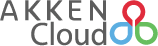 ultigigs User GuideVersion: 1.8.9Akken Cloud98 Spit Brook Road| Suite 402 | Nashua, NH 03062 | USATable of ContentsIntroductionUltigigs is a mobile application that can be installed on mobiles, iPad etc. Its an on-demand jobs platform connecting people with flexible jobs. ultigigs creates a peer-to-peer network of people where they get compensated for referring people to jobs and jobs to people.Some of the features include:Listing of Active, Needs Approval, Closed and Cancelled JobsJob Listing with Location, Report To and Assignment informationSubmit a timesheet from within a job listing.Vacant shifts to Claim.View the status of Claimed vacant shifts.Get notified with push notifications on Vacant shifts Broadcasted and Approved or RejectedTrack details of each of your job referencesGet paid when your references start a job.Fill in your time sheets.Can submit multiple assignments.Timesheet rules for Saved timesheetsAuto apply rules to Time-In, Time-Out TimesheetsPer week, per day, 7th-day rules applied.Added "View Clock" to easily see current Check InEdit Clock for Clock In/Clock Out time sheet.Can Submit Clock In/Clock Out time sheets weekly.Submit your expenses.Update the Availability View Pay ChecksContact US to view updates or company alerts.Installing ultigigsBefore beginning make sure users log into their ESS accounts VIA a PC before attempting to access ultigigs. When accessing VIA a PC first attempt ESS user will be prompted to update PW once updating PW and accessing successfully VIA a PC follow the steps below.Link to Play Store: https://play.google.com/store/apps/details?id=com.ultigigs.ultigigs&hl=enLink to Apple Store: https://apps.apple.com/us/app/ultigigs/id1481832997?ls=1Ultigigs can be downloaded from Playstore/Appstore. Step 1: Open AppStep 2: On Sign In screen enter.Company IdUsernamePasswordClick ‘Sign INClick the hamburger icon in the upper left-hand corner for more accessMy Jobs Vacant ShiftsMy ReferencesTime SheetsExpenseMy AvailabilityMy Pay ChecksContact UsChange PasswordSign OutUninstall ultigigsUser can uninstall the application from mobile devices by clicking on uninstall button.Auto Update ultigigsOnce the new version is released to both stores, users will get notified when the application is launched. This is mandatory update i.e users will not have any option to Cancel it. Once clicked on Update button – User will be taken to the stores.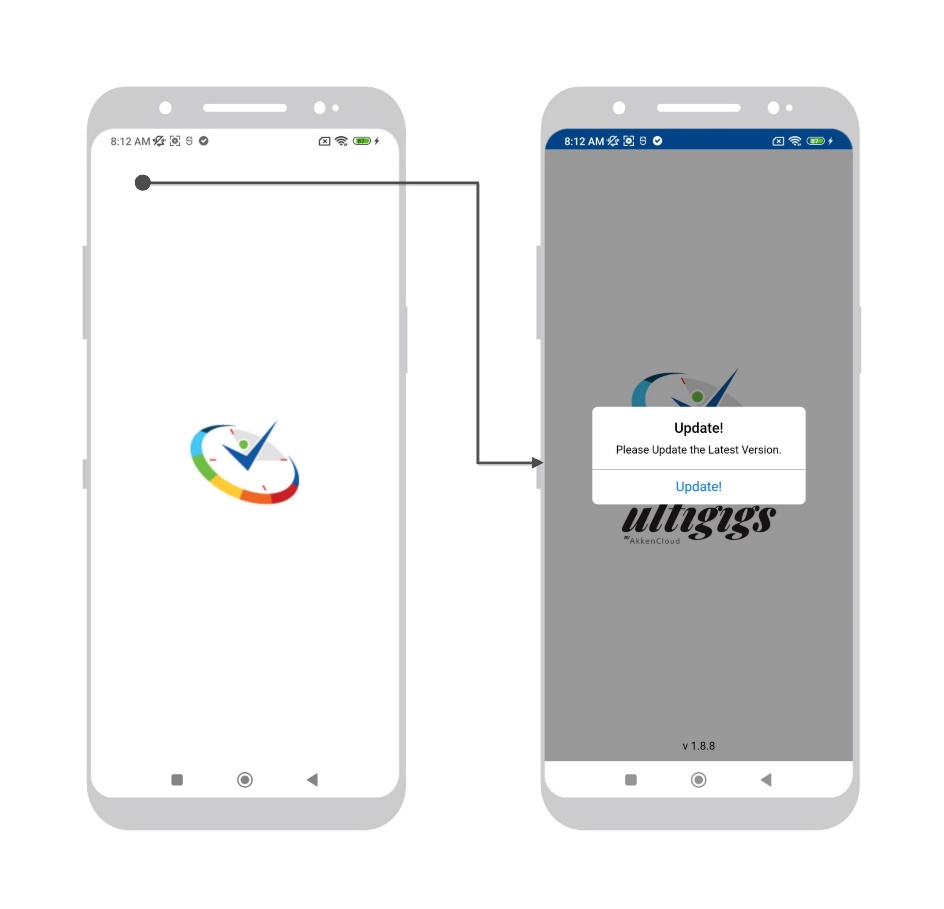 UI ComponentsSingle User Mode Login Users’ needs to type in company name, username and password to sign in into the application.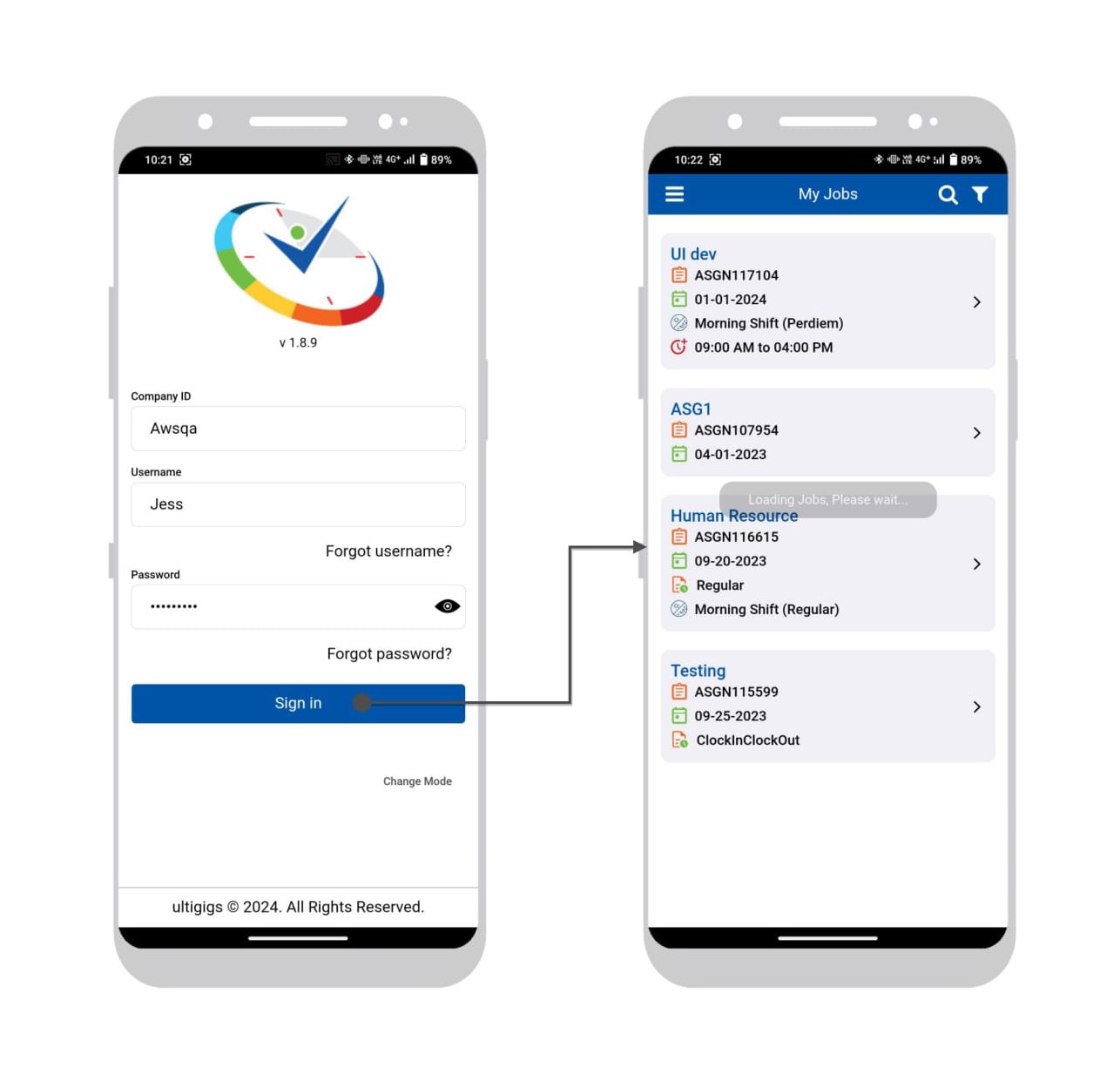  Forgot username.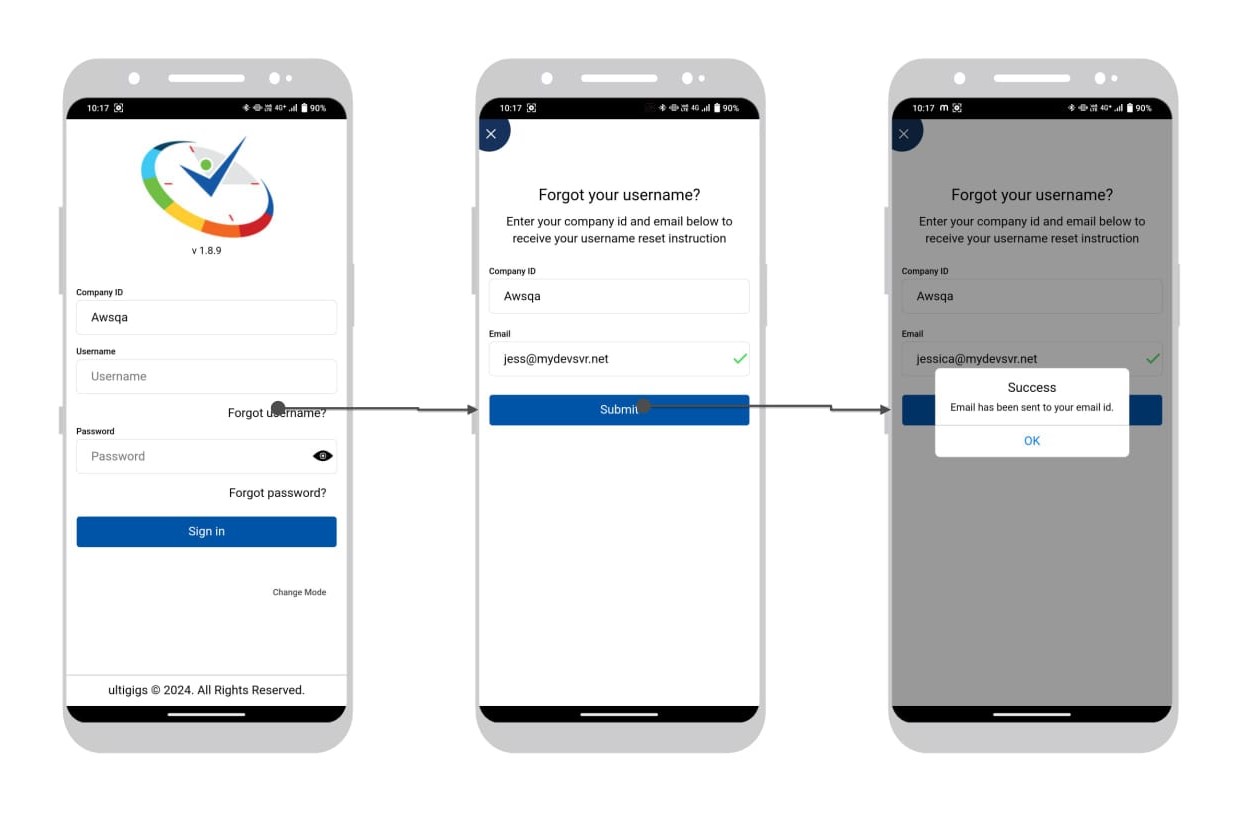 Forgot password.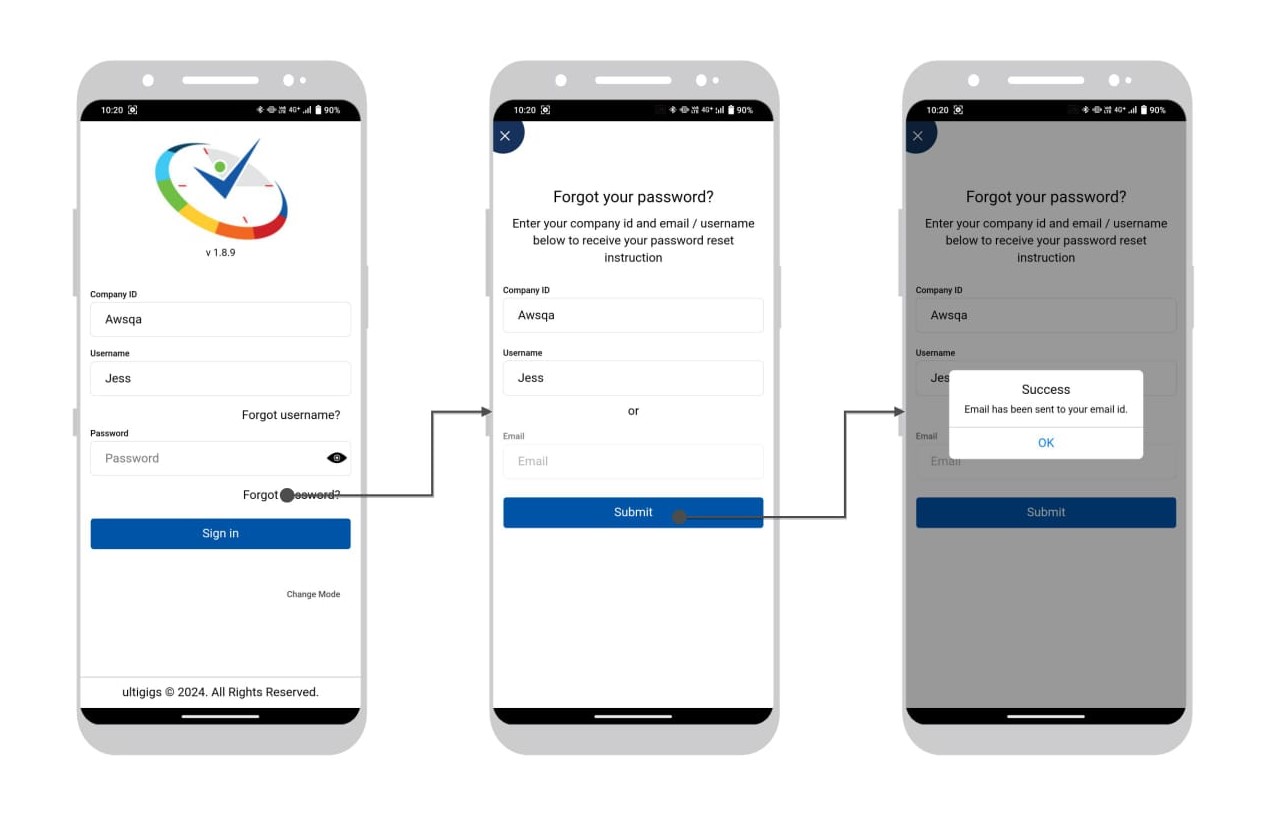 My Jobs & Details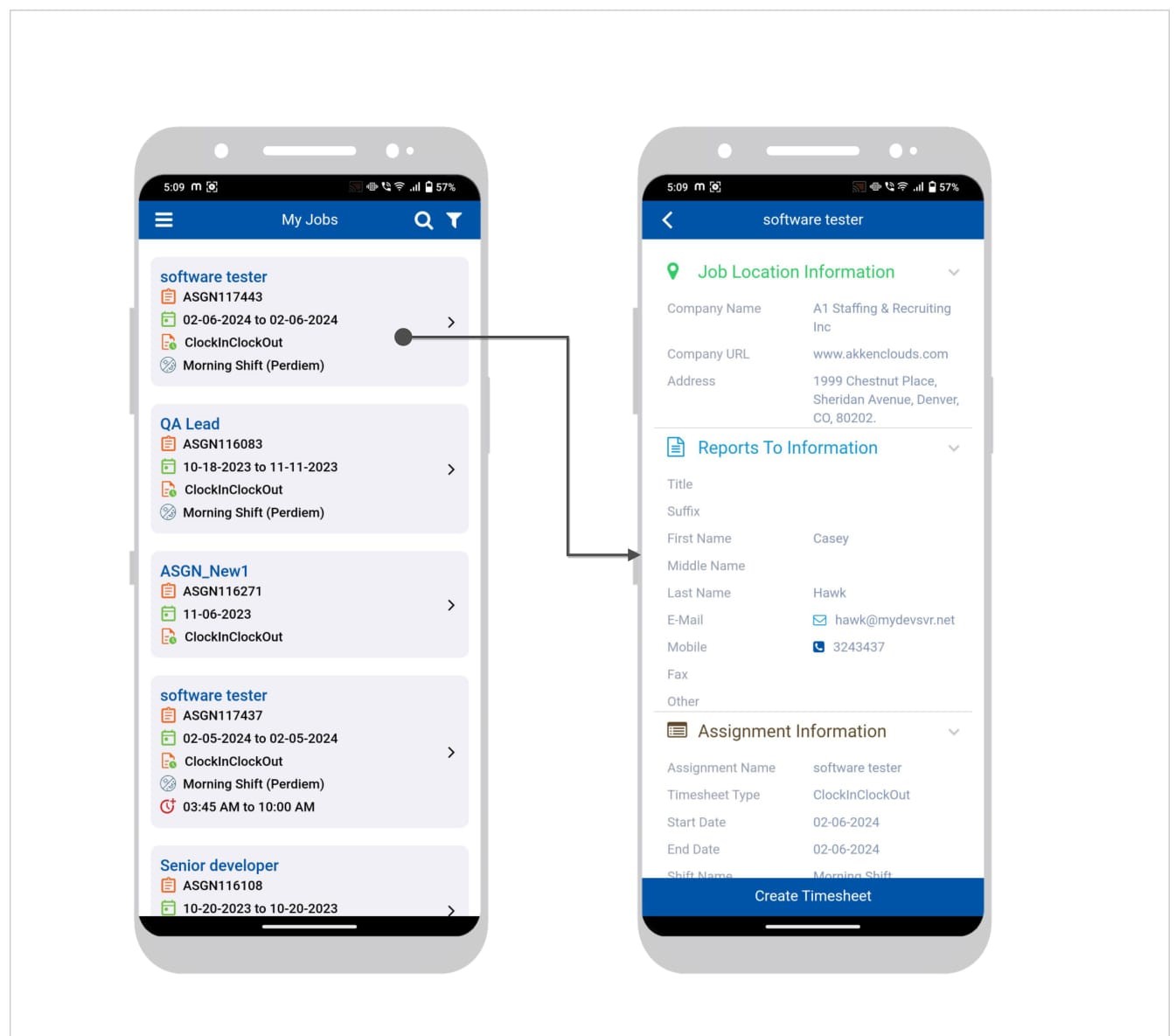 Claimed shift menu Details.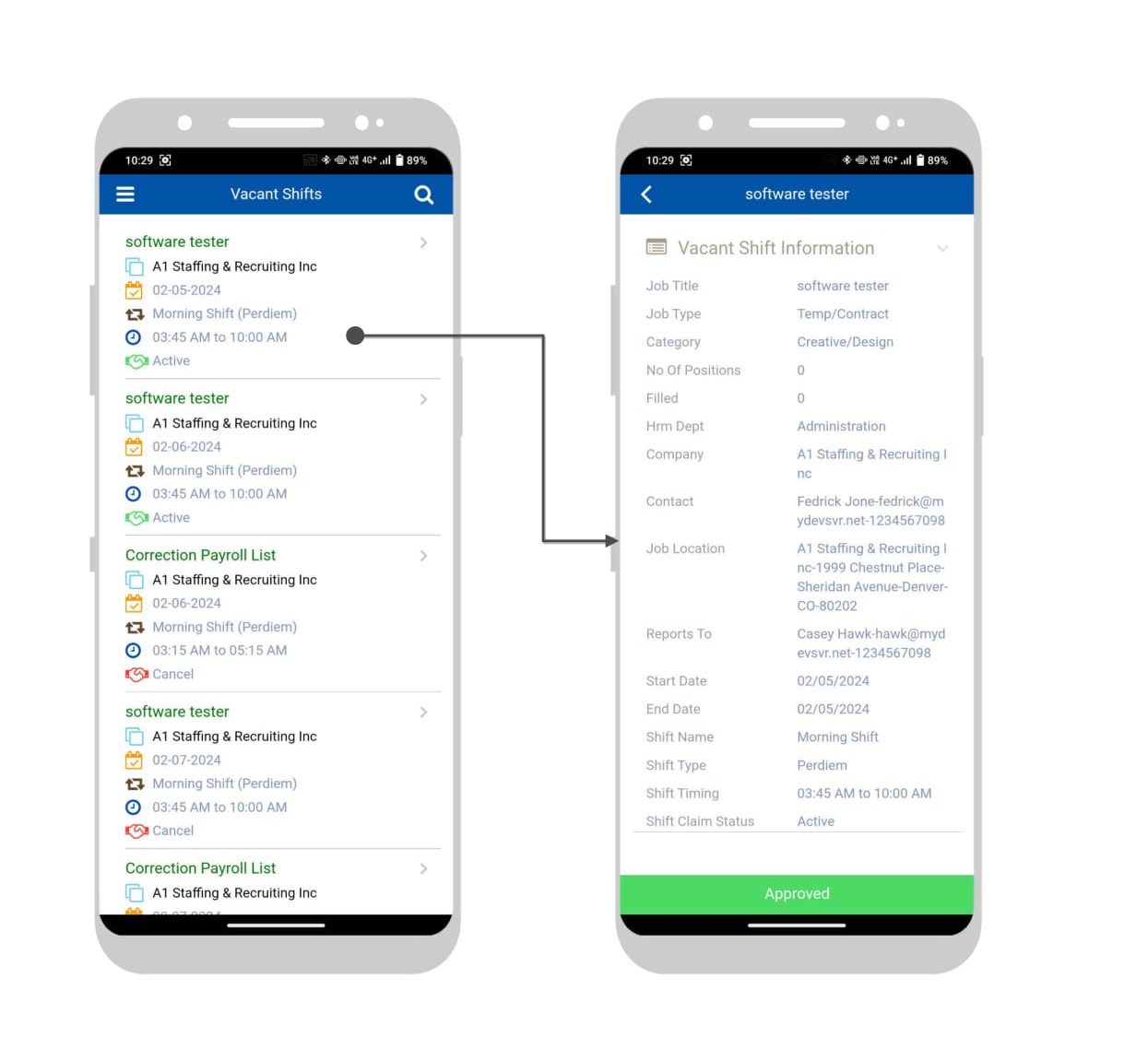 Vacant shifts to status of claimed shifts.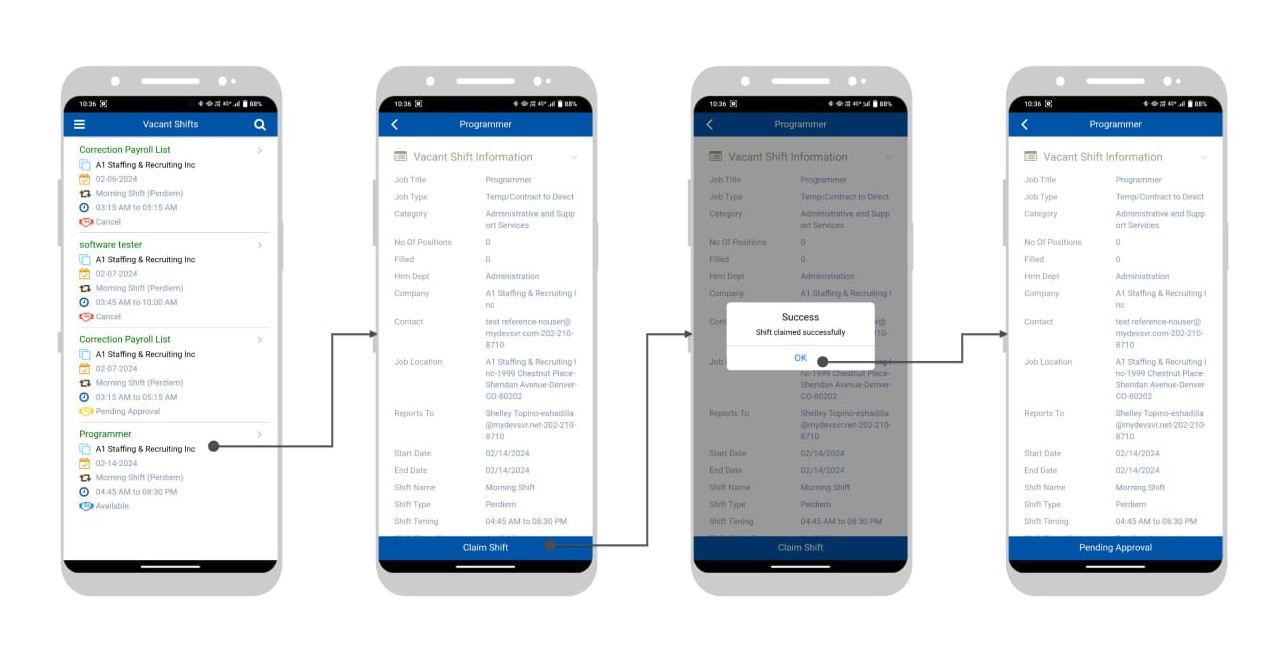           Rejected claimed shift.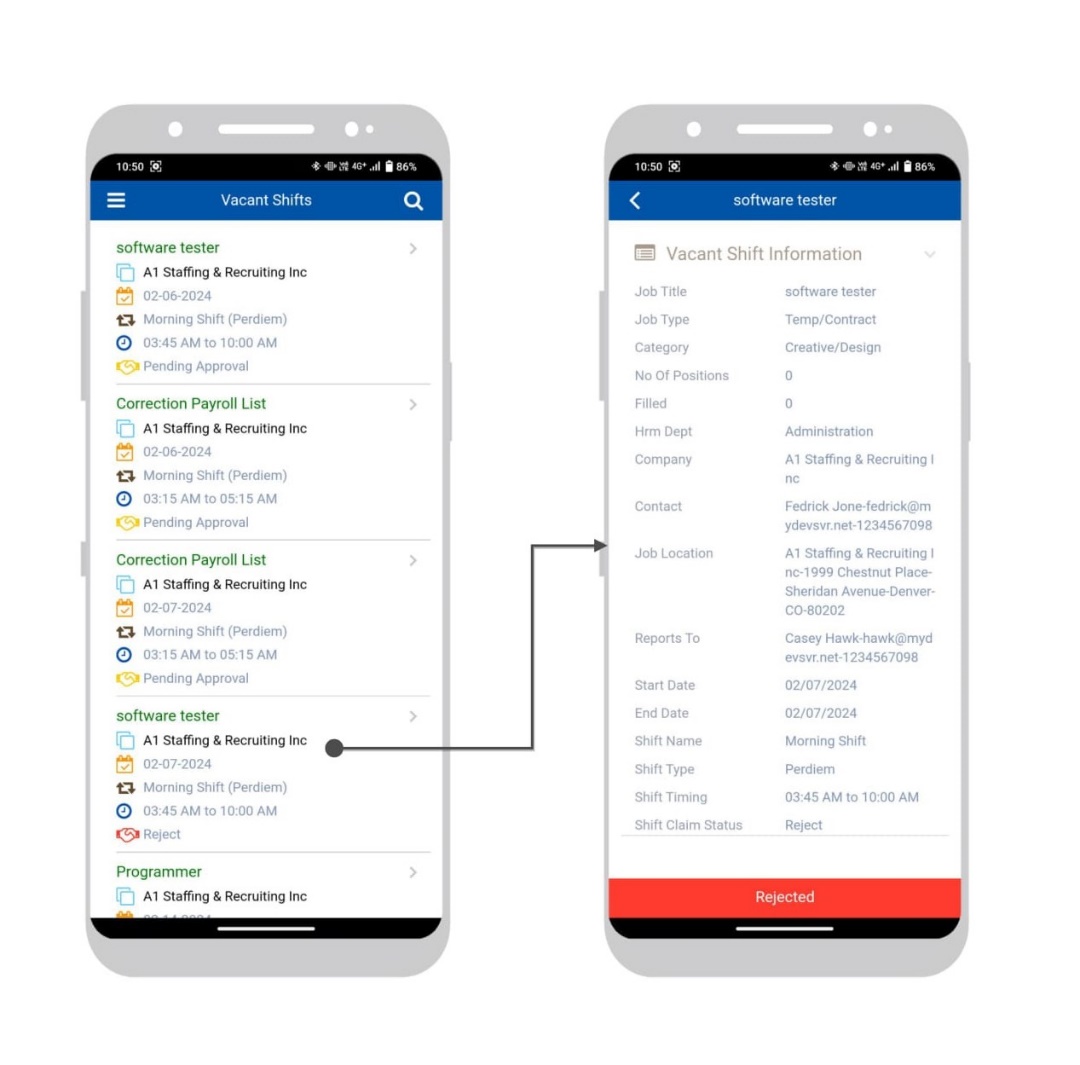 Push notification’s view and on click NavigationsBroadcasted vacant shift notification and on click navigates to List of Vacant shifts.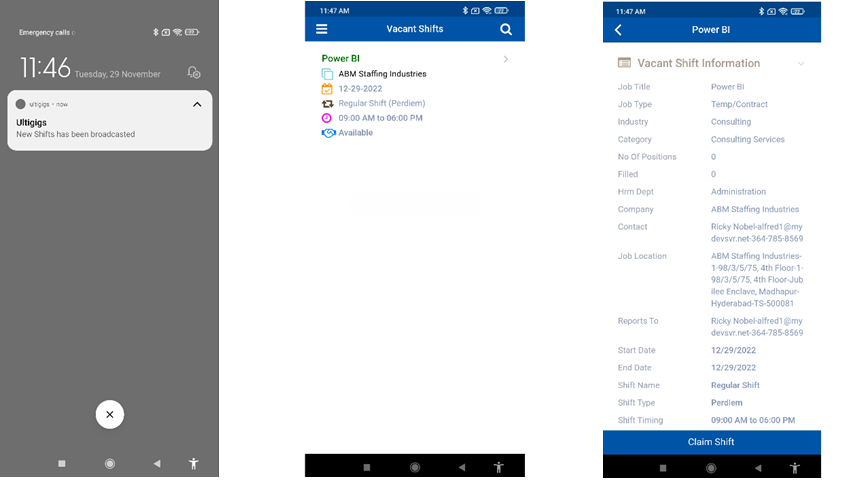 Approved Claimed shift notification and navigating to the detailed shift information page.Rejected claimed notification and navigating to Rejected detailed shift information.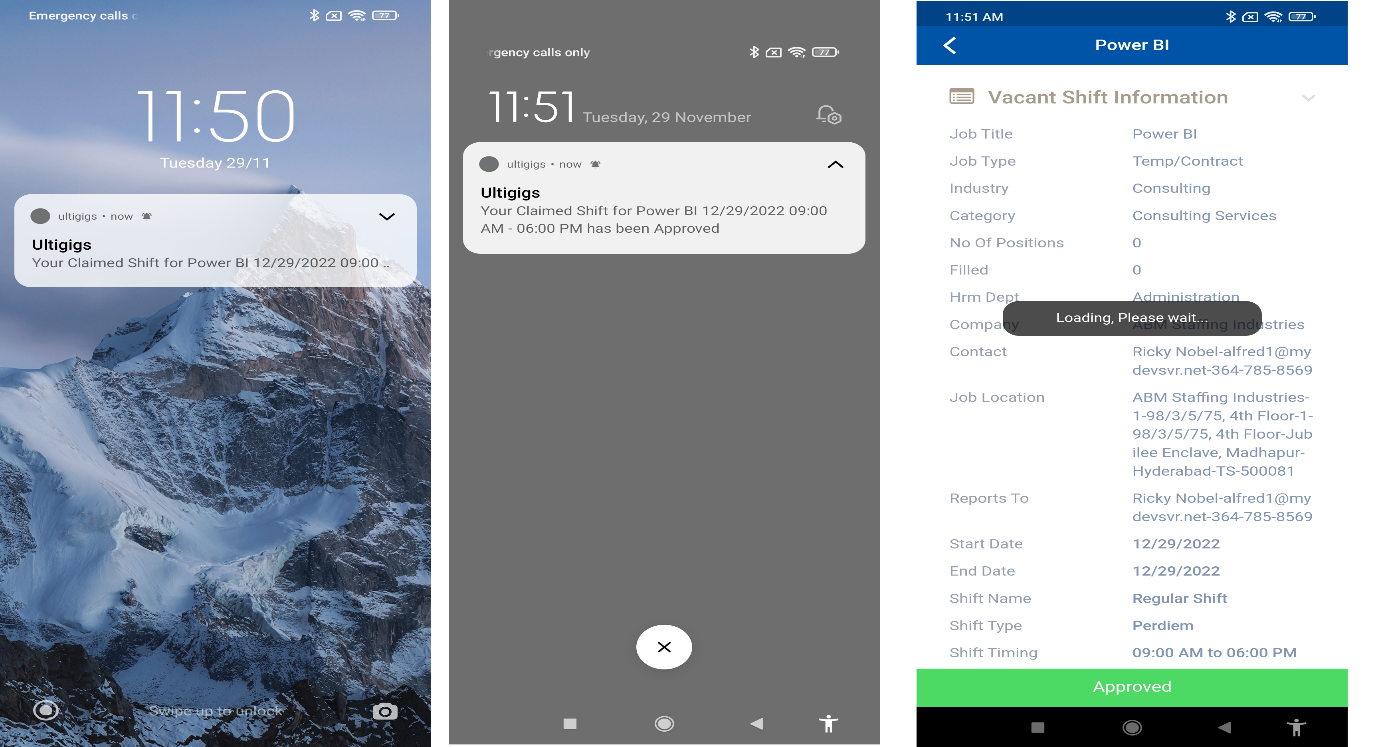 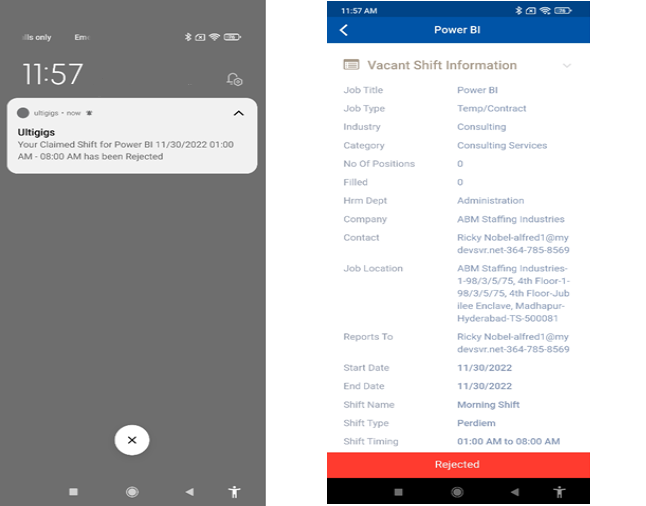 My Jobs will be displayed once vacant shift approved.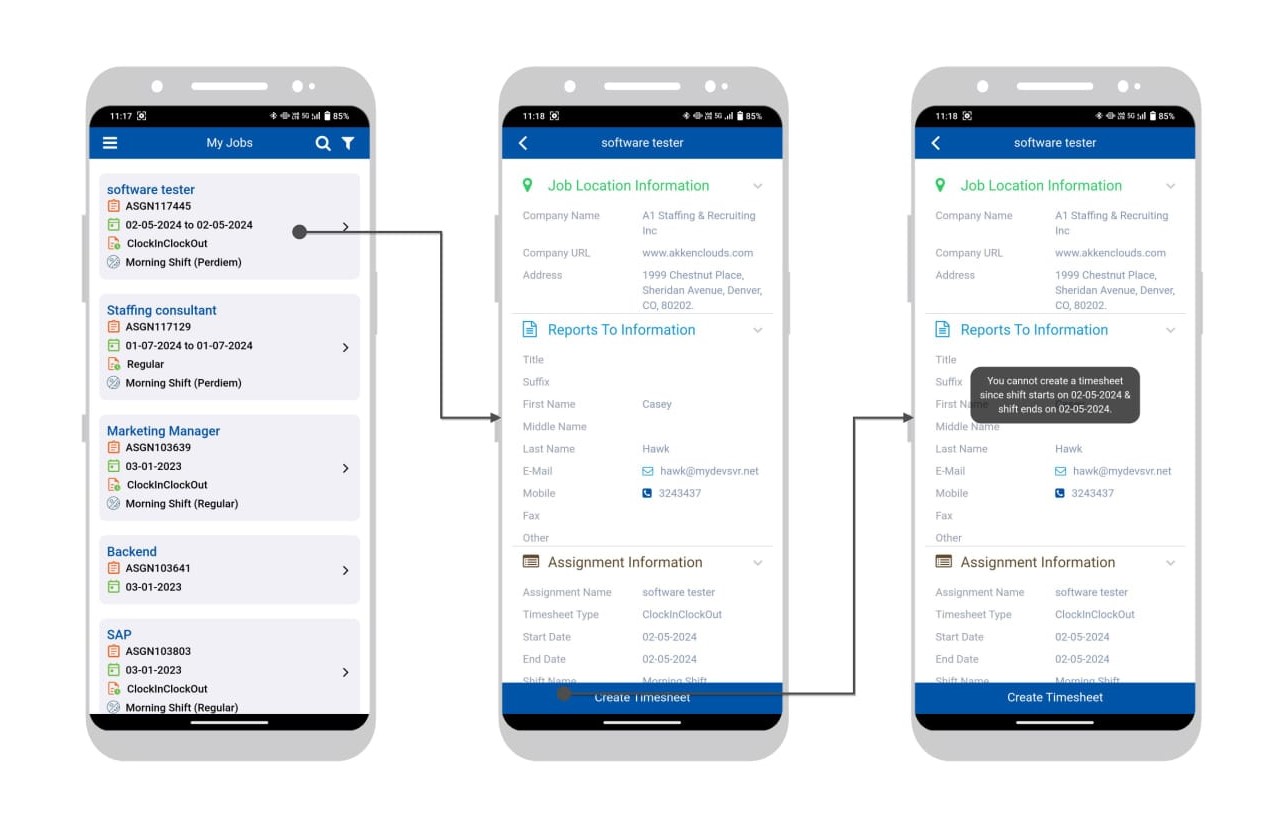 My References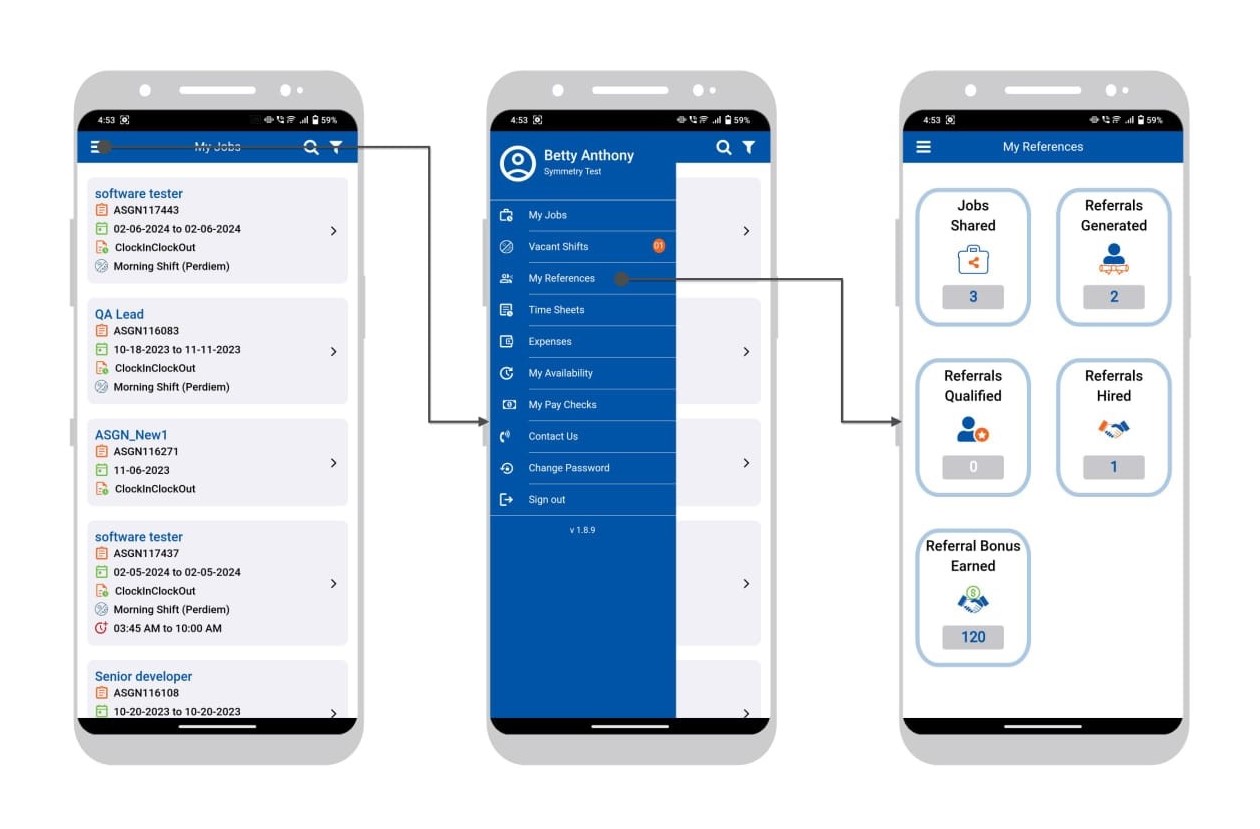 Job Shared     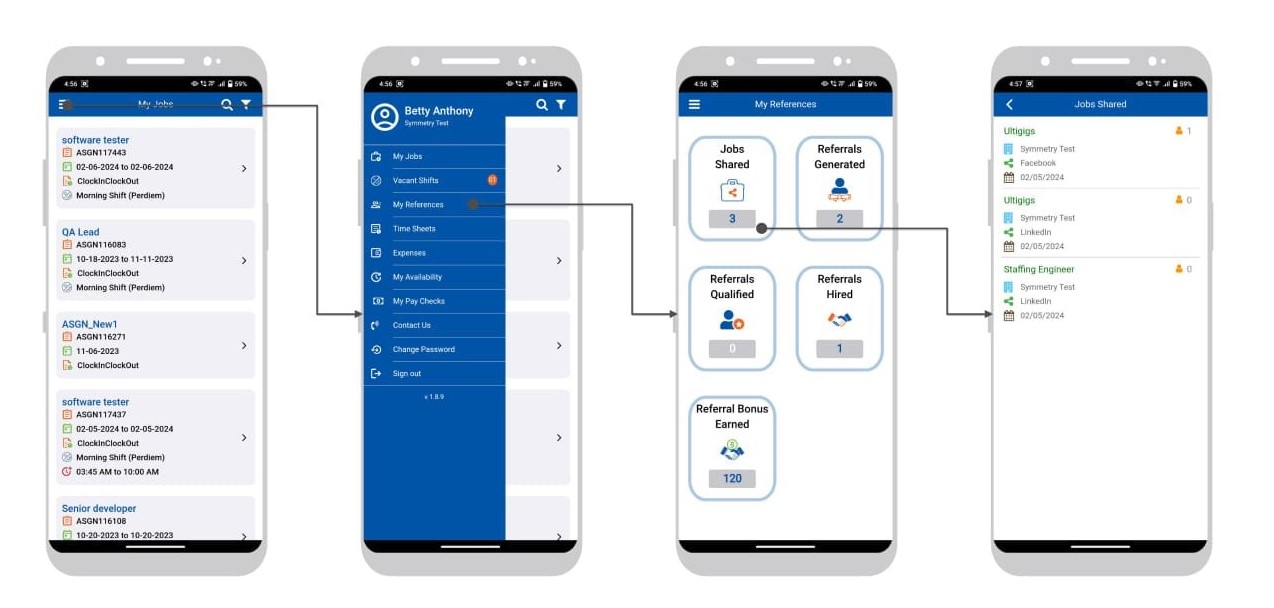 Referrals Generated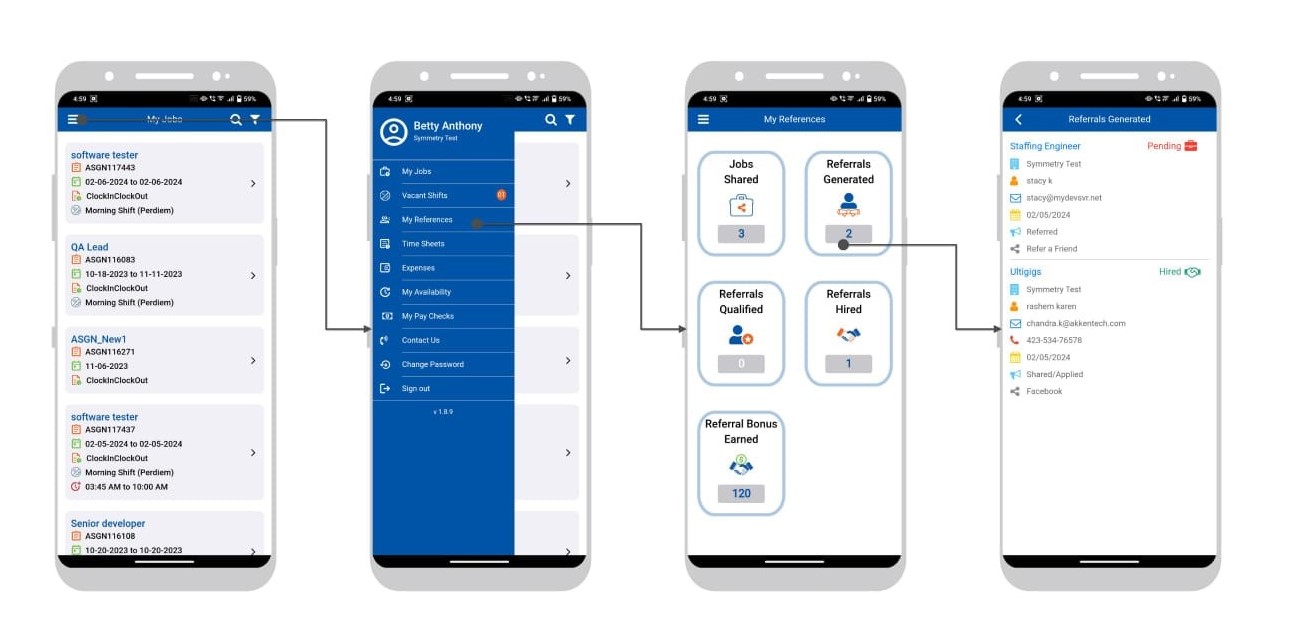 Referrals Hired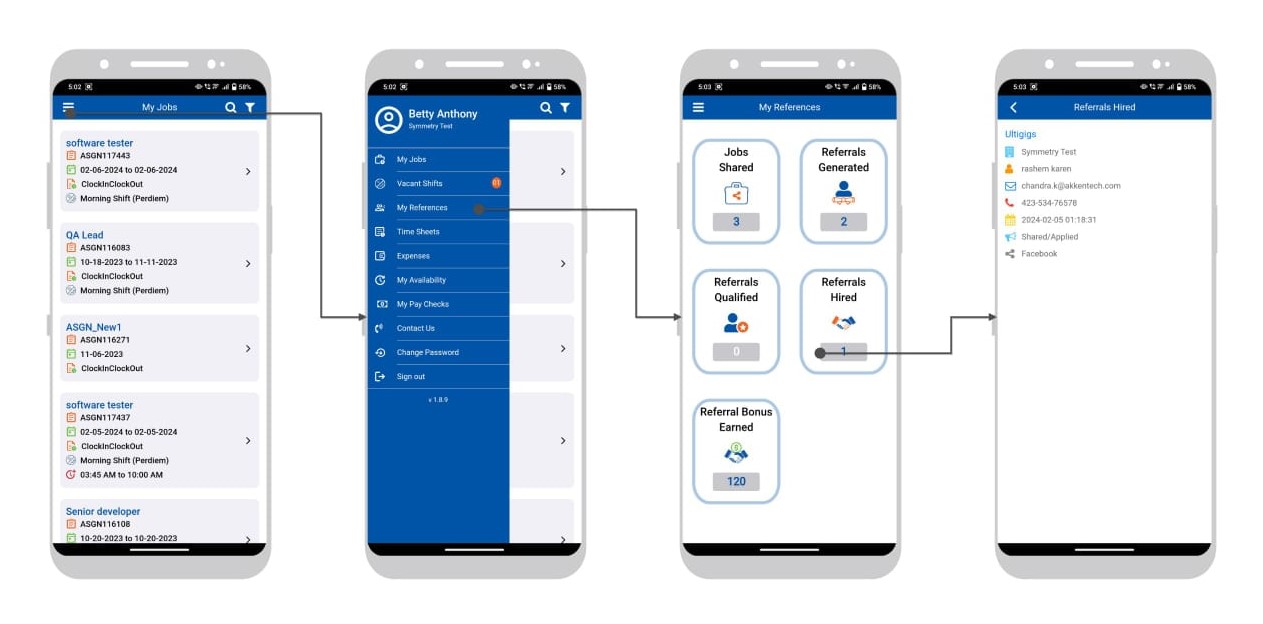      Referral Bonus Earned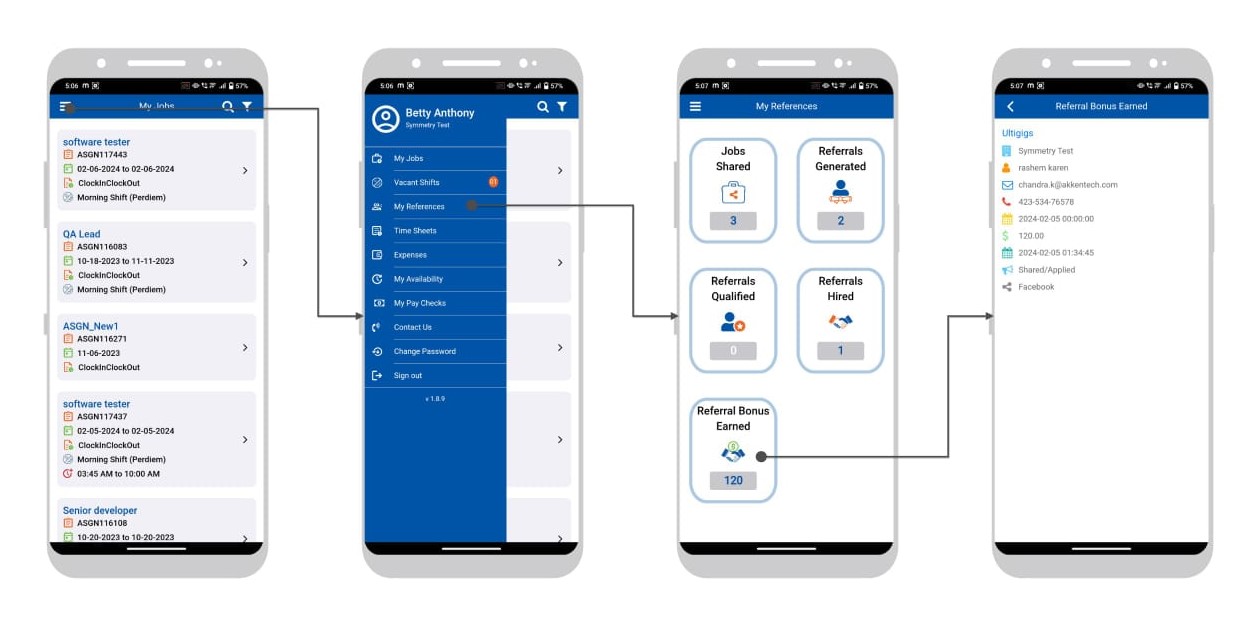 Timesheets → Create New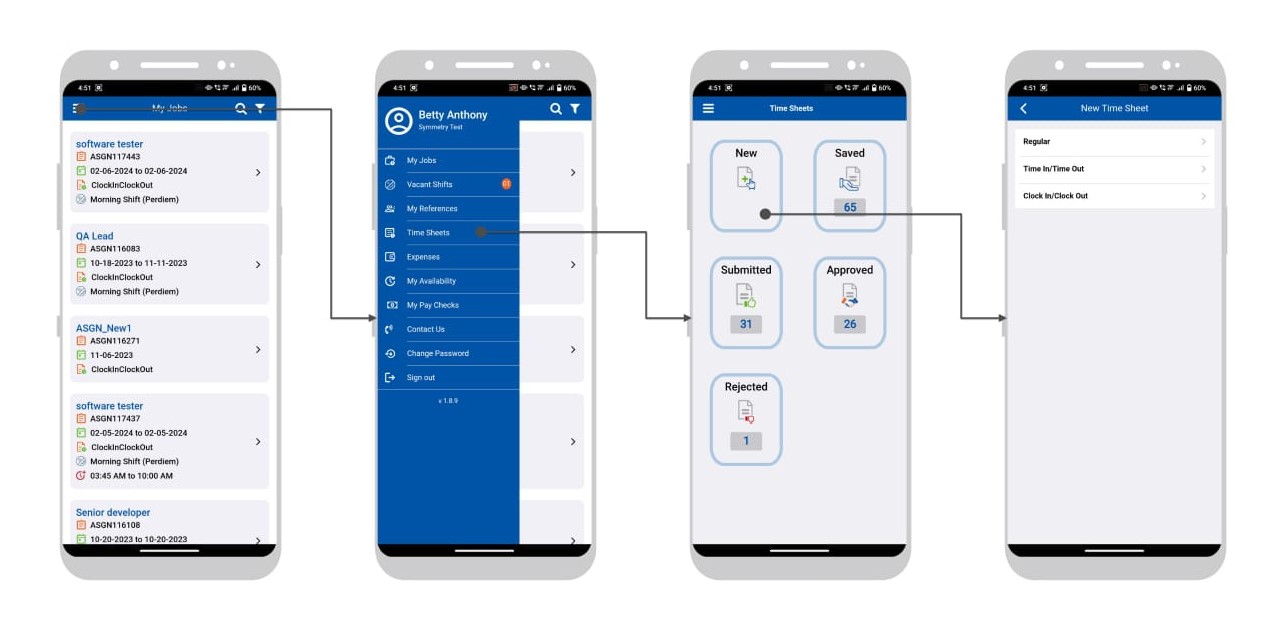 Regular Timesheets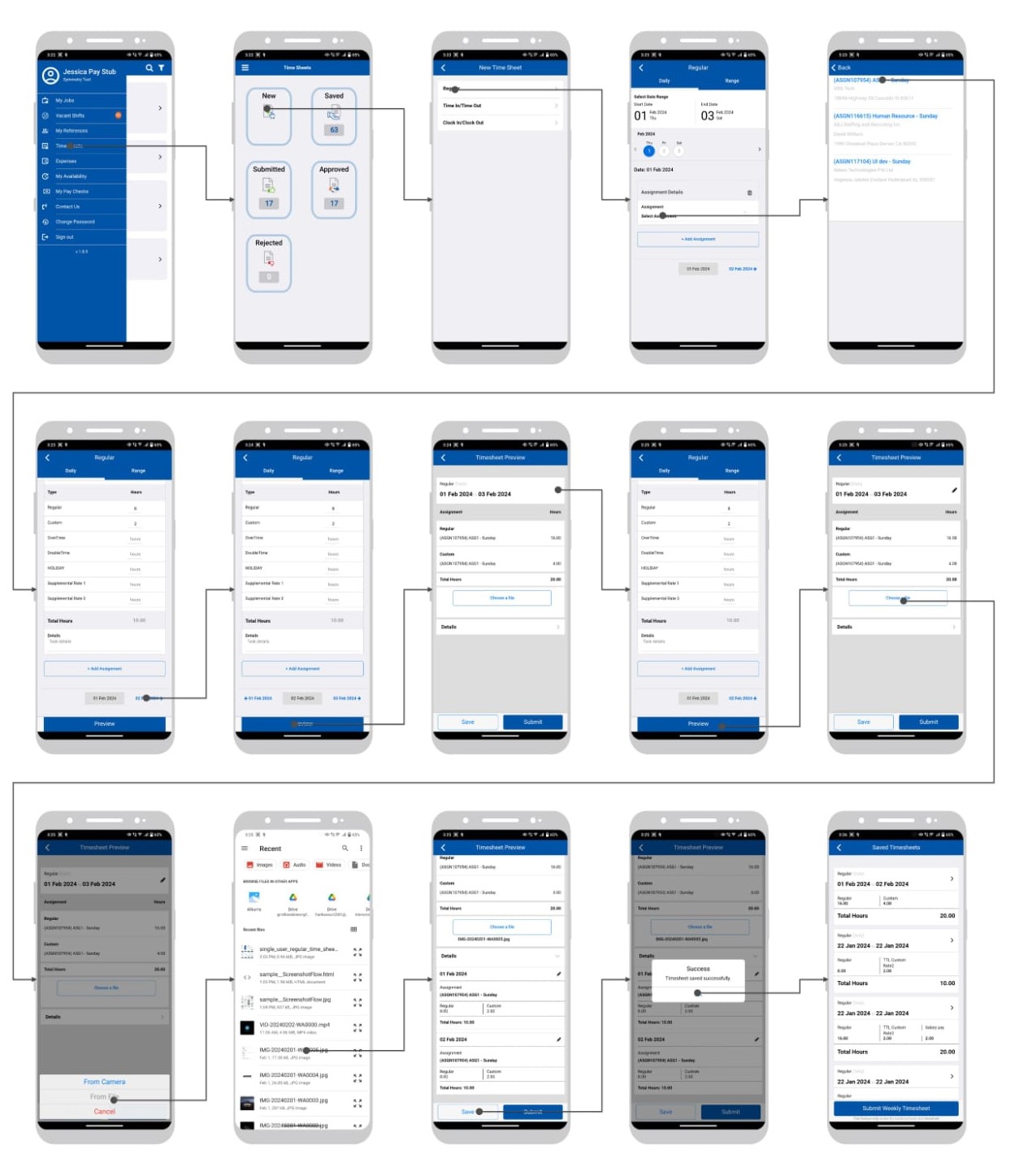 Saved Regular Timesheets Edit and Submit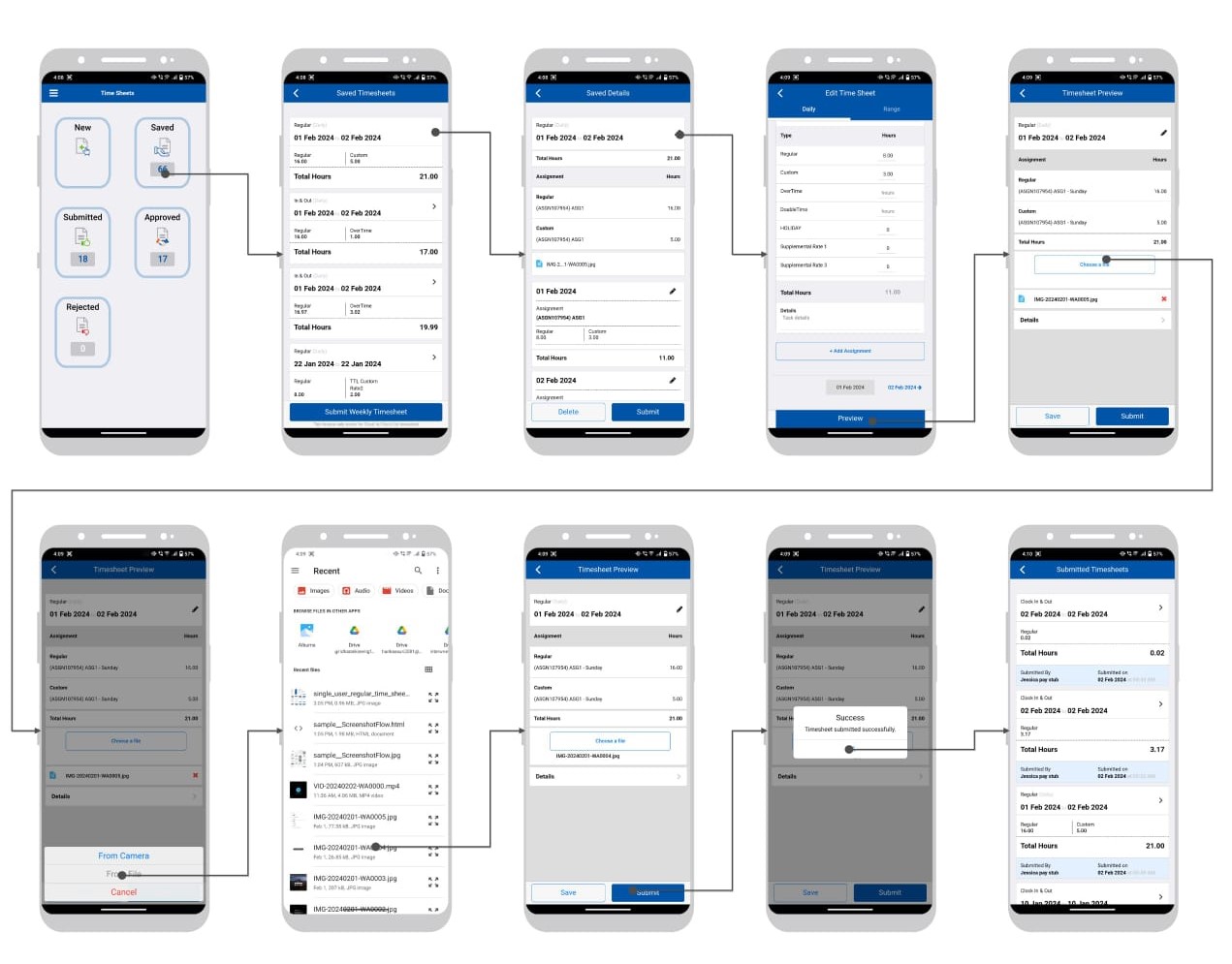 Time In / Time Out Timesheets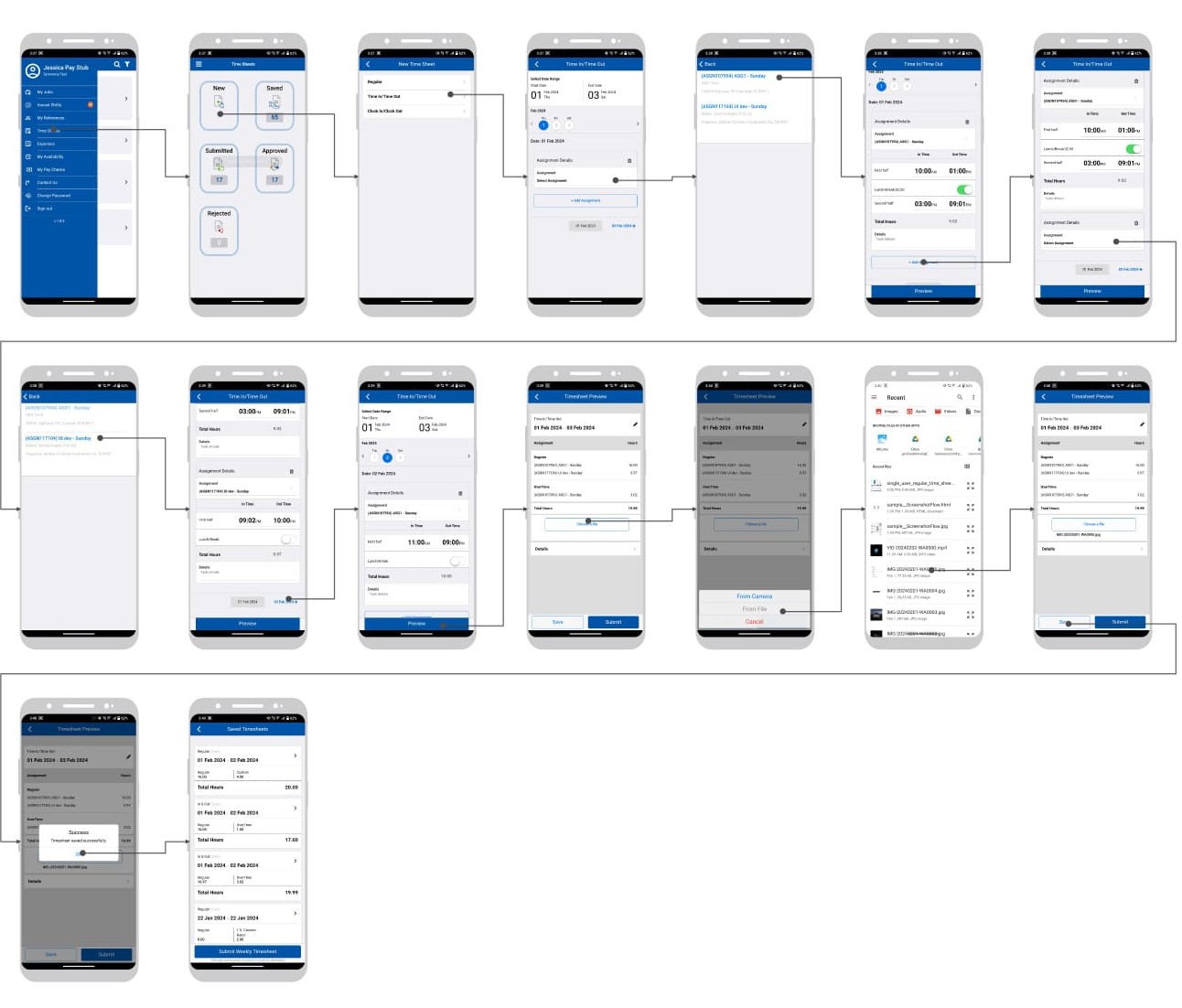 Clock In Clock Out Timesheets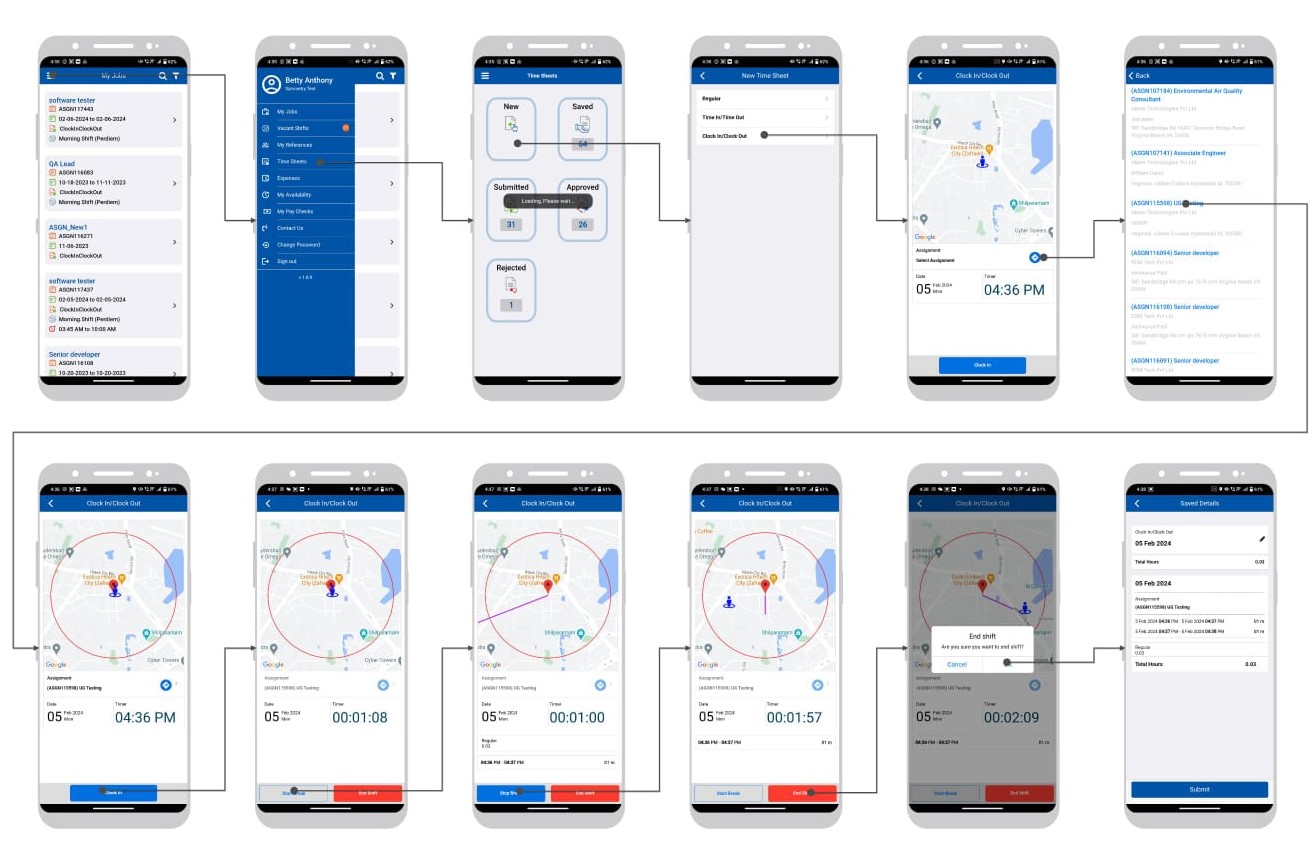 CICO alert if user not at the available in Assignment Location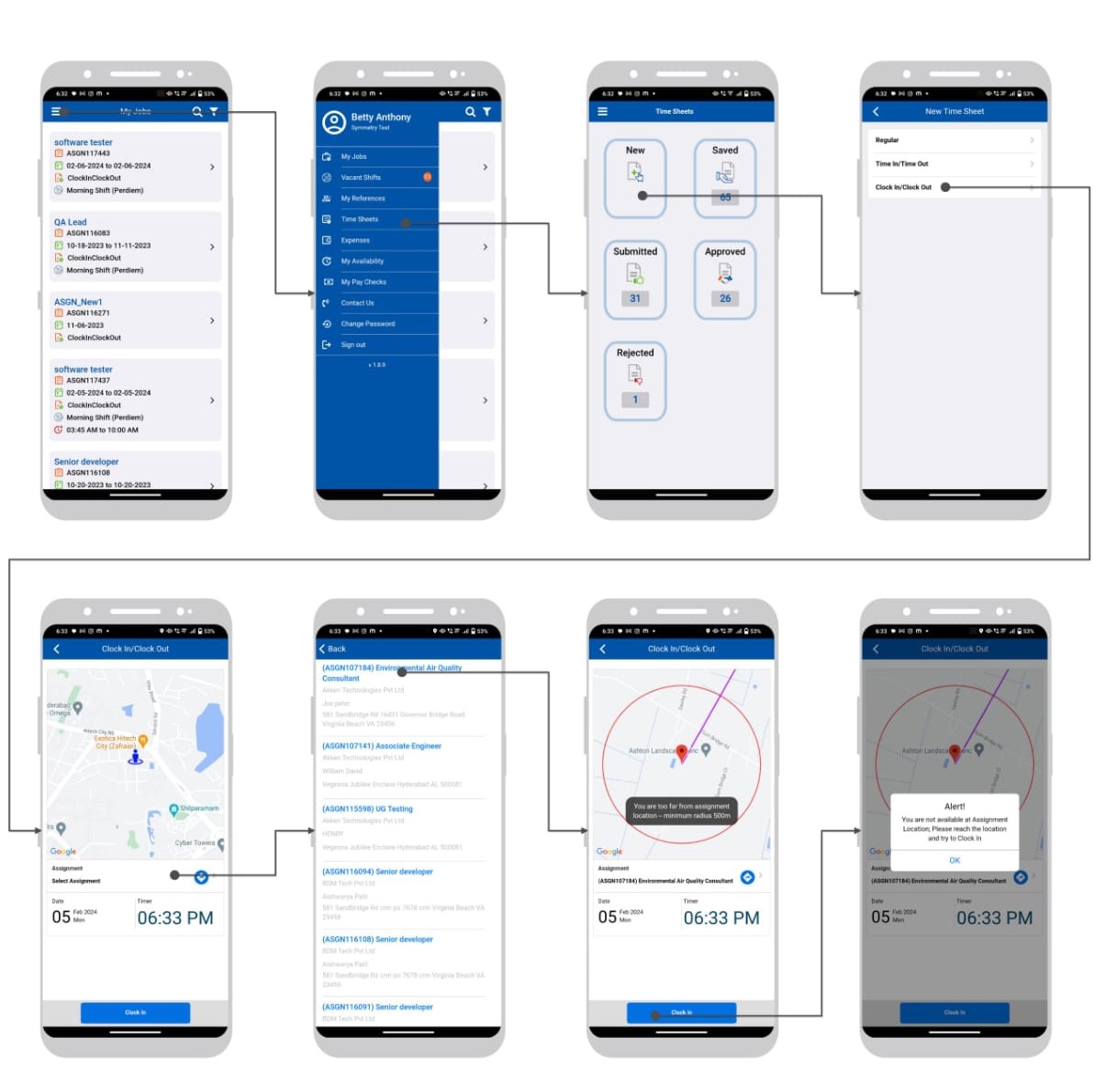 Submitted Grid List and Detailed Timesheets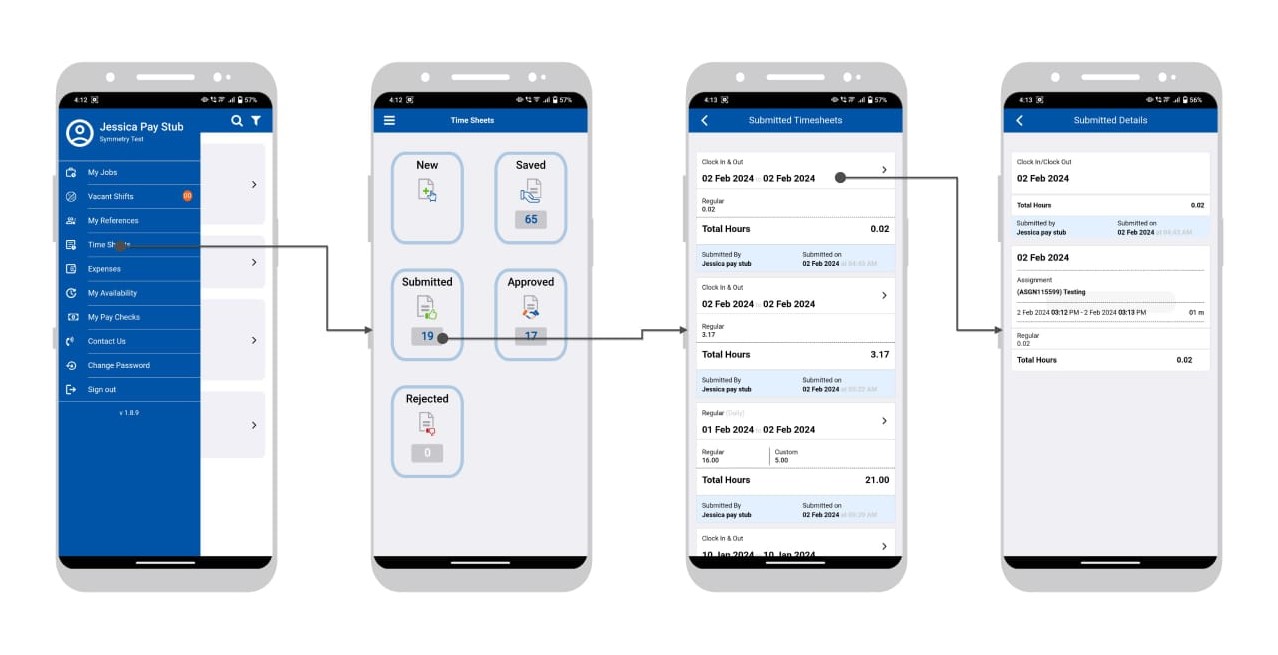 Approved Grid List and Details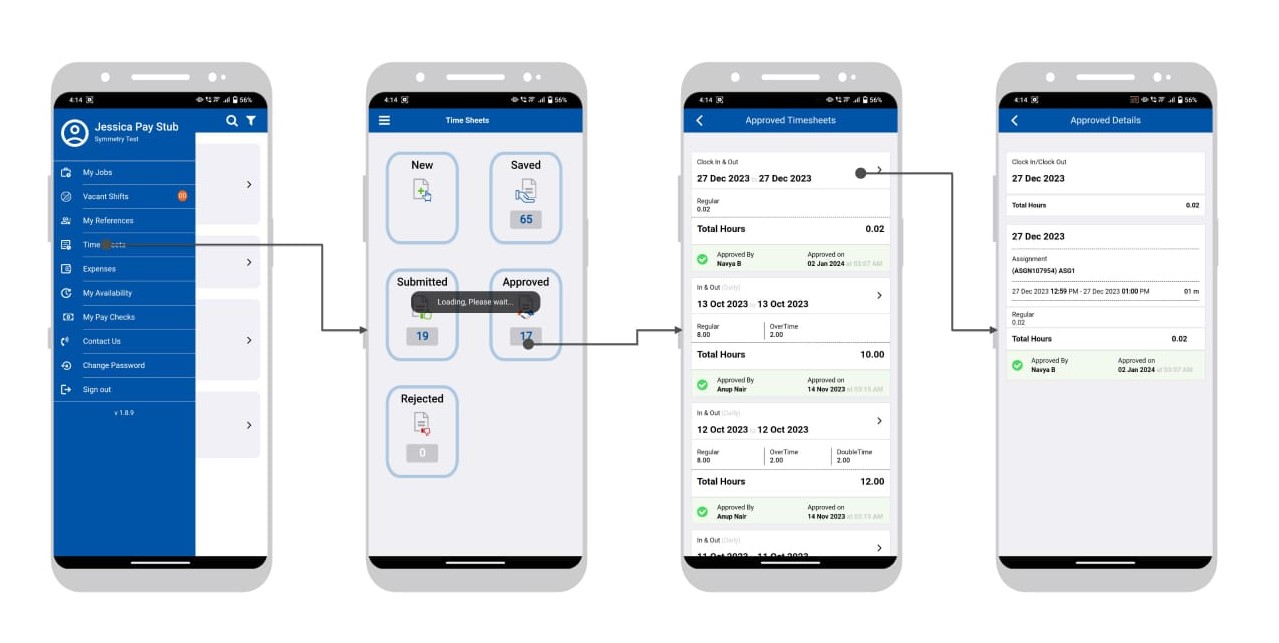 Rejected Grid and Details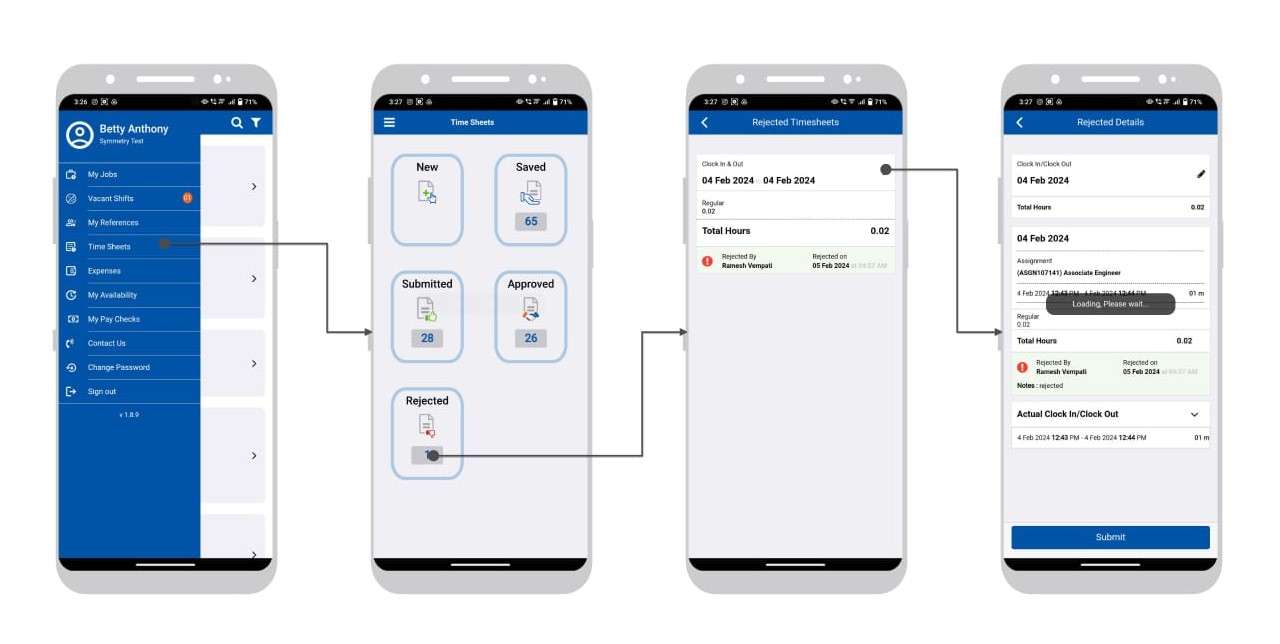 Submit Weekly CICO time sheet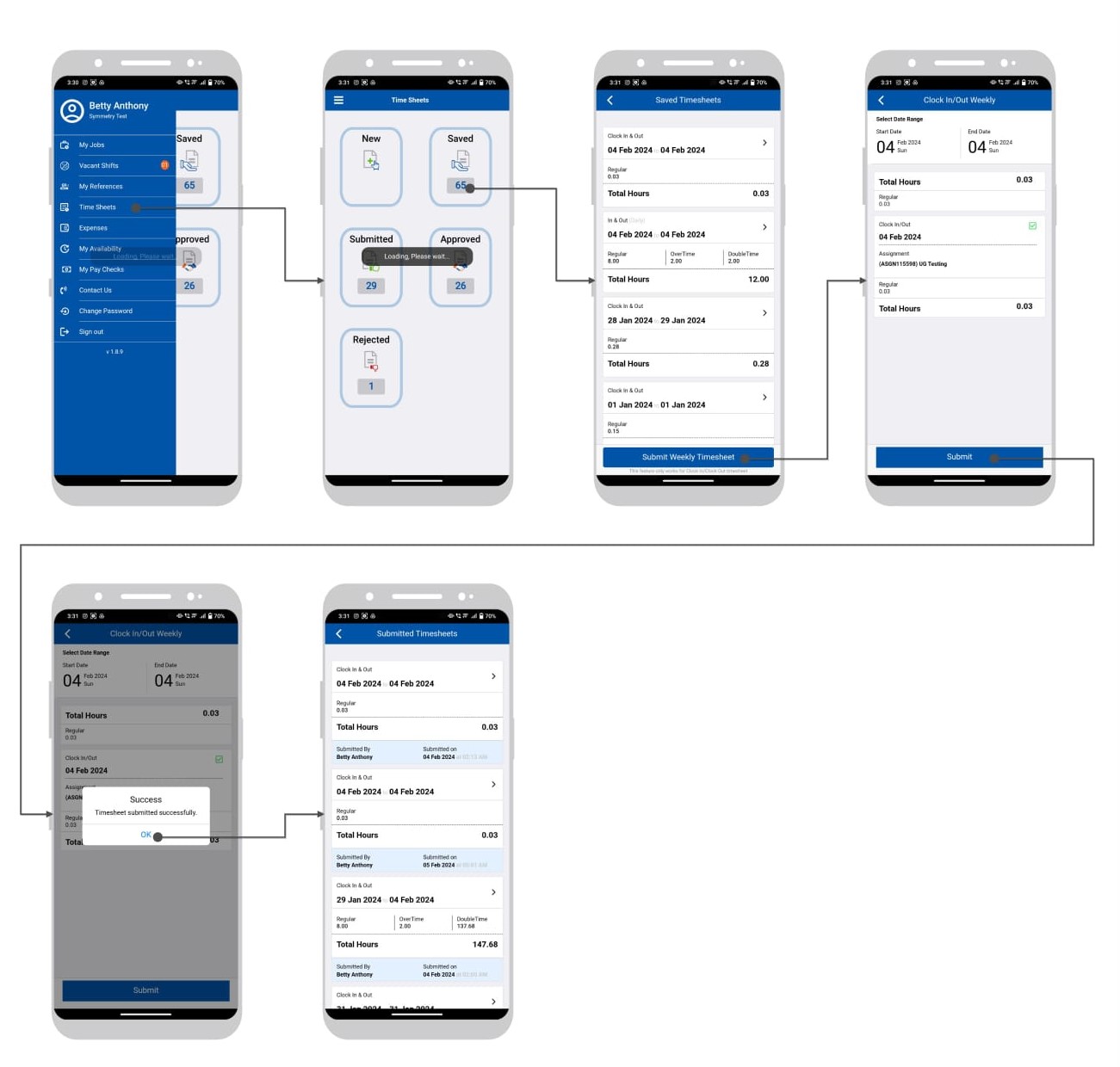 Expenses → New expenses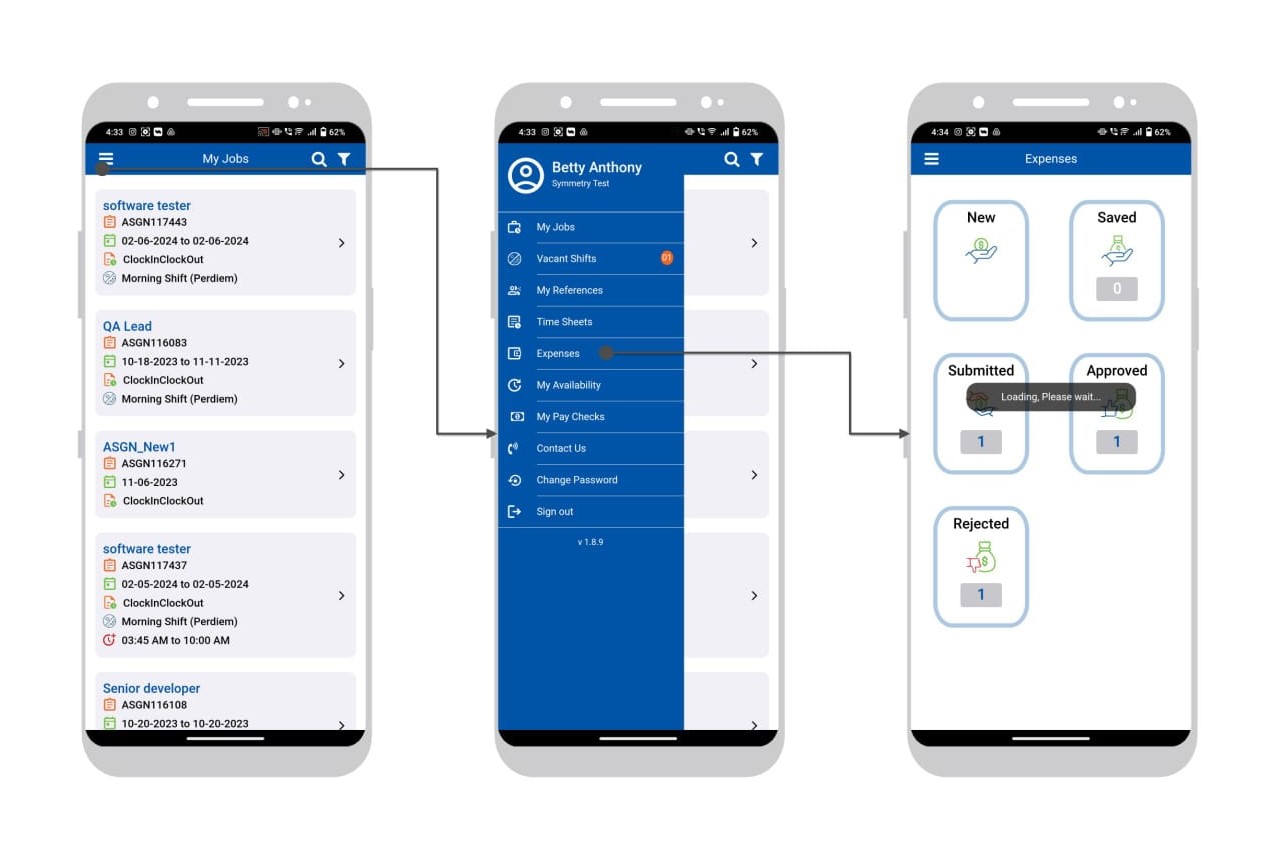 New Expenses with save.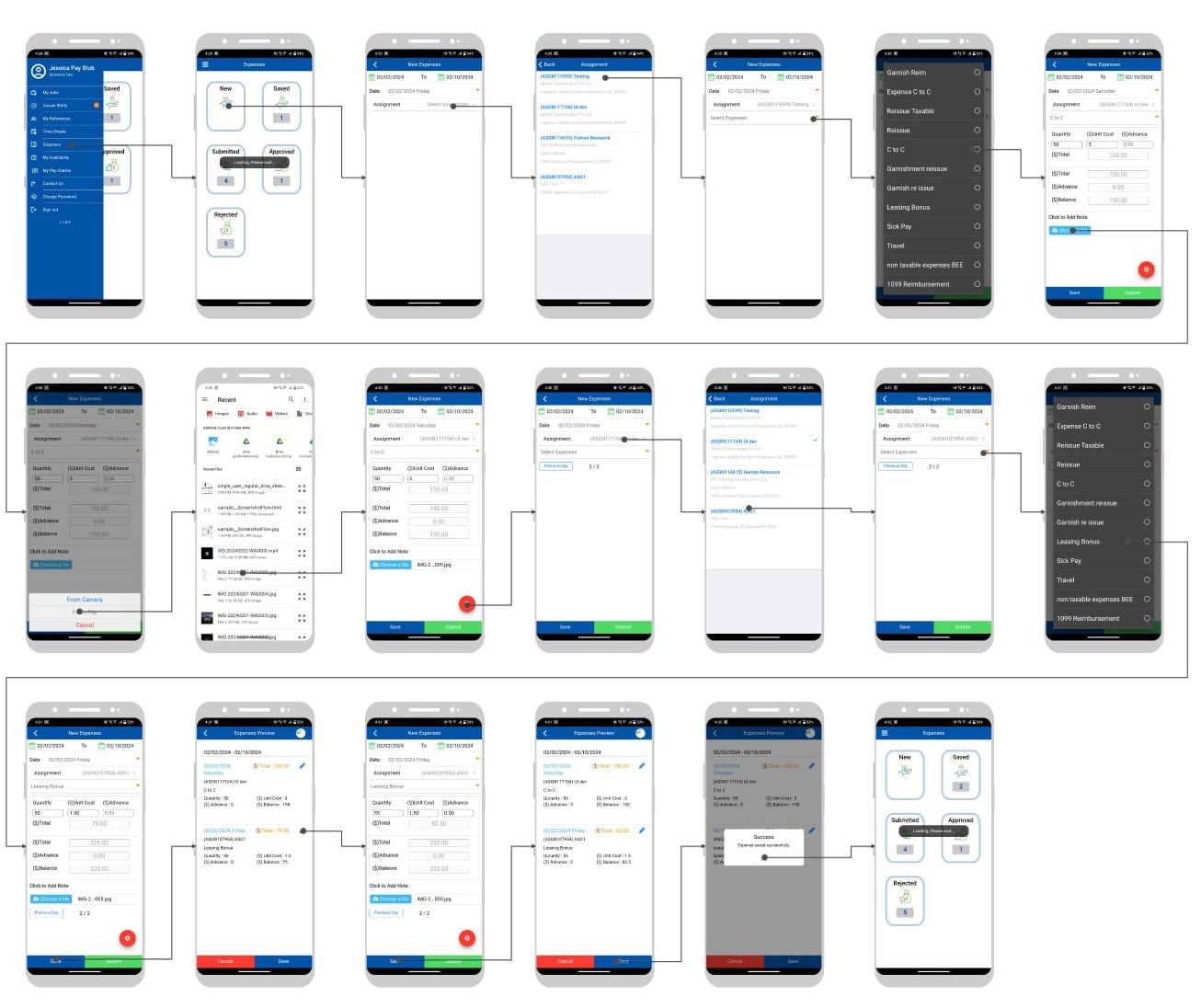 Saved Expenses with Edit and Submit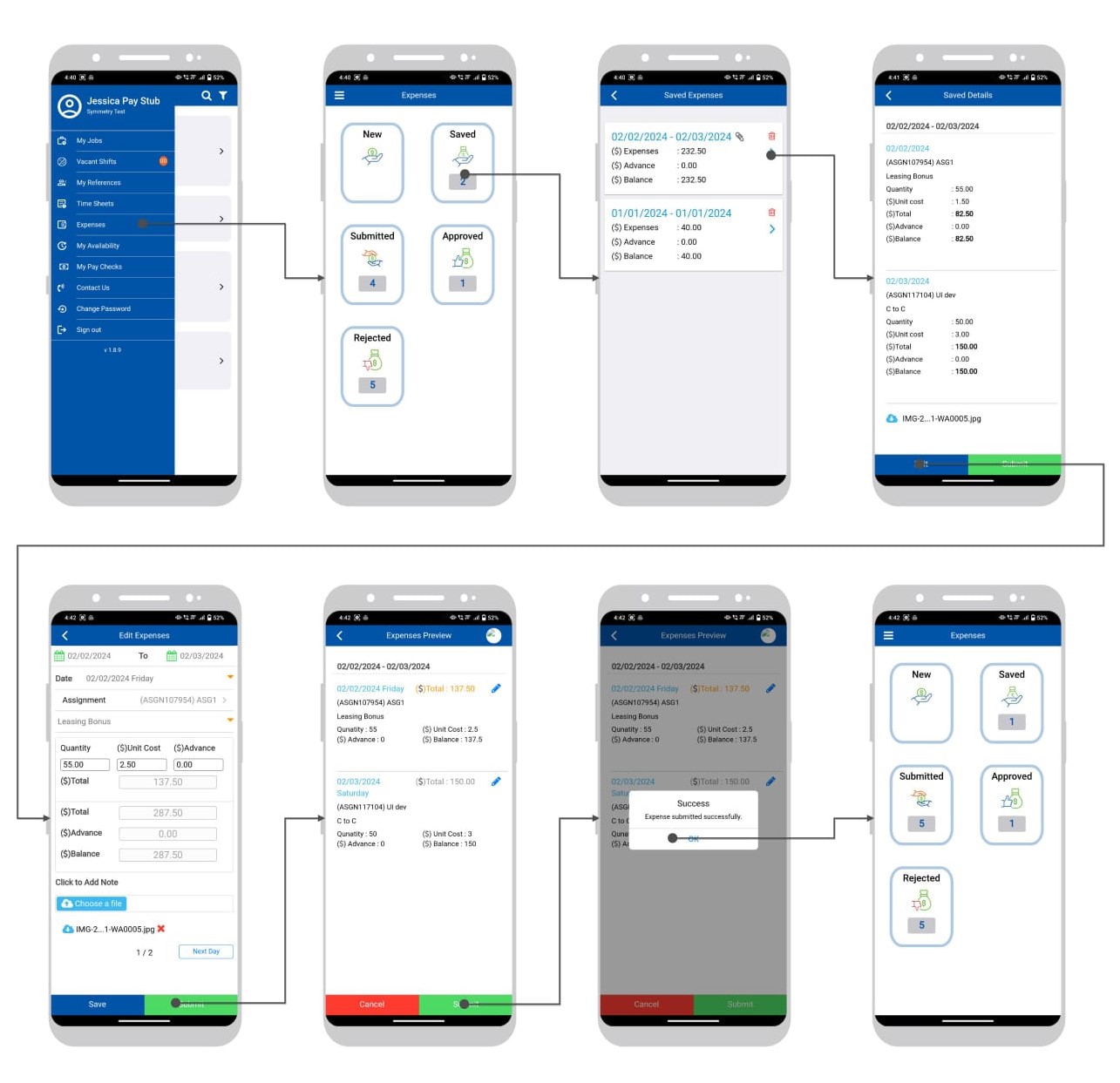 Submit expenses grid and details.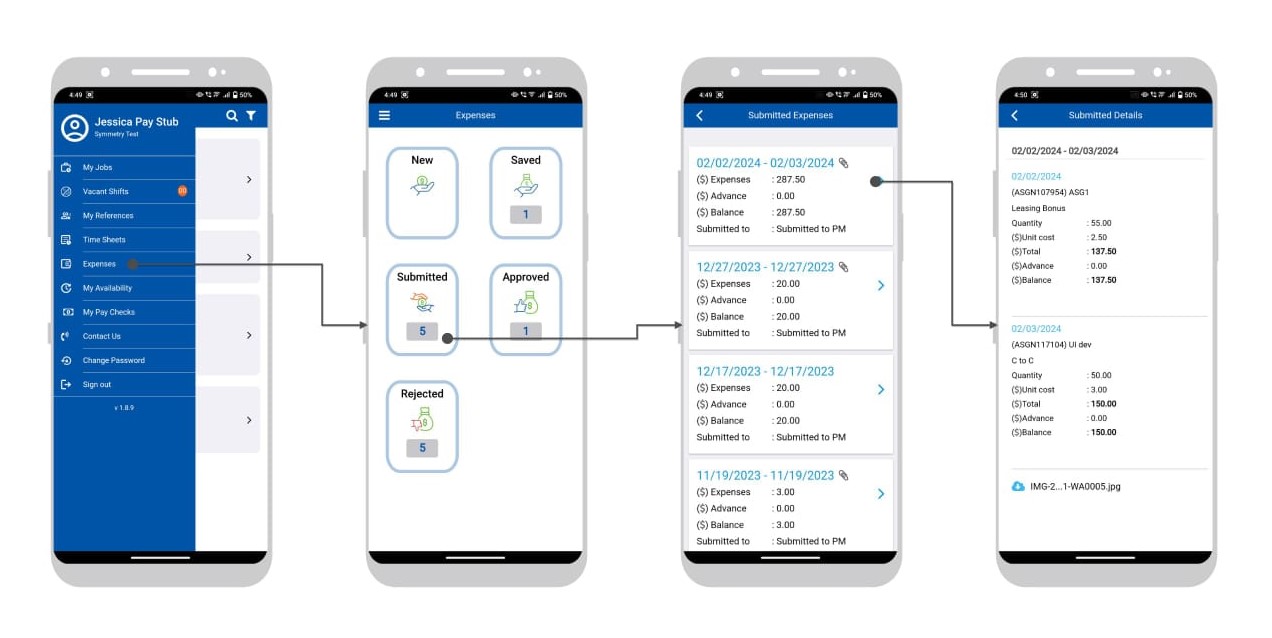 Approved Expenses and grid Details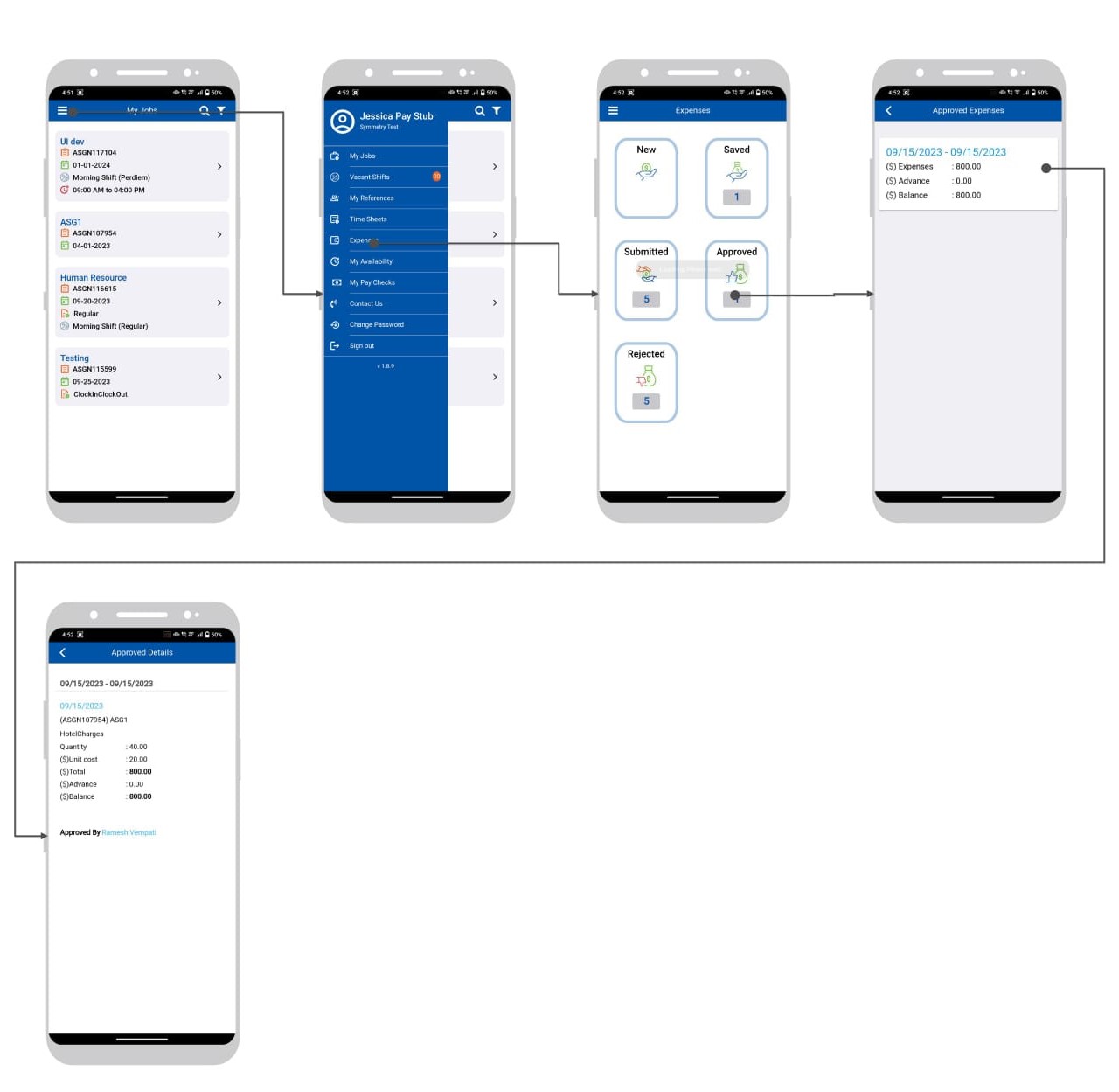 Rejected expenses and details.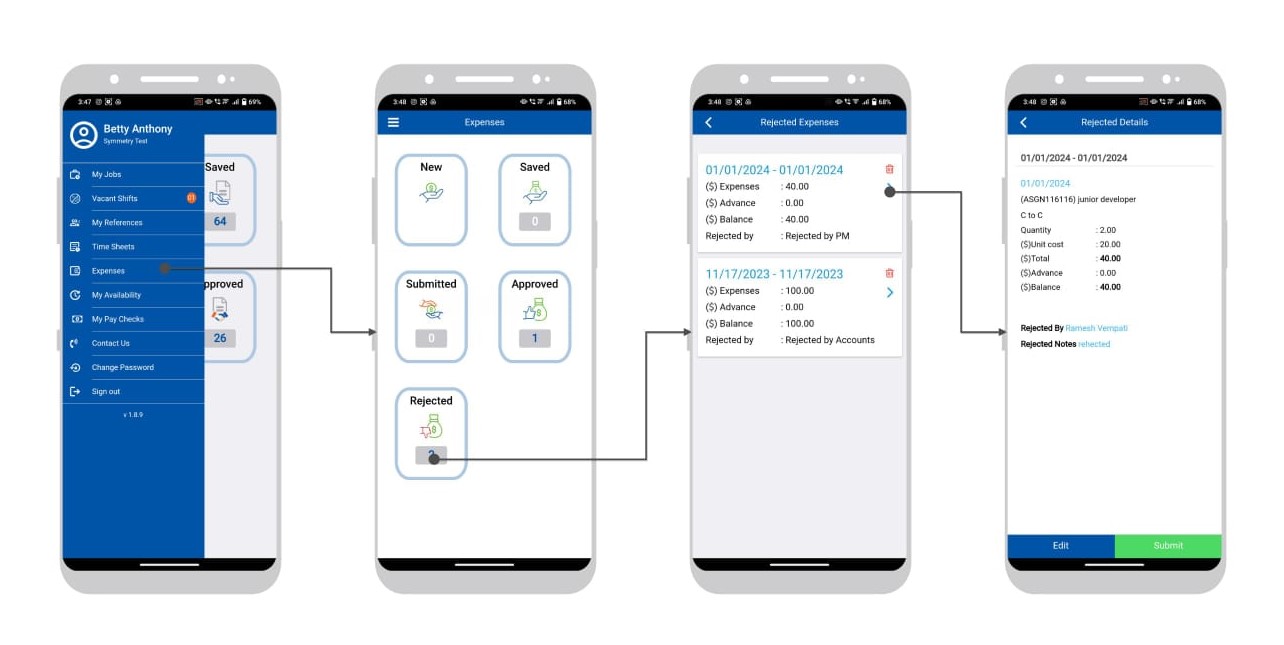 Rejected expenses with Submit.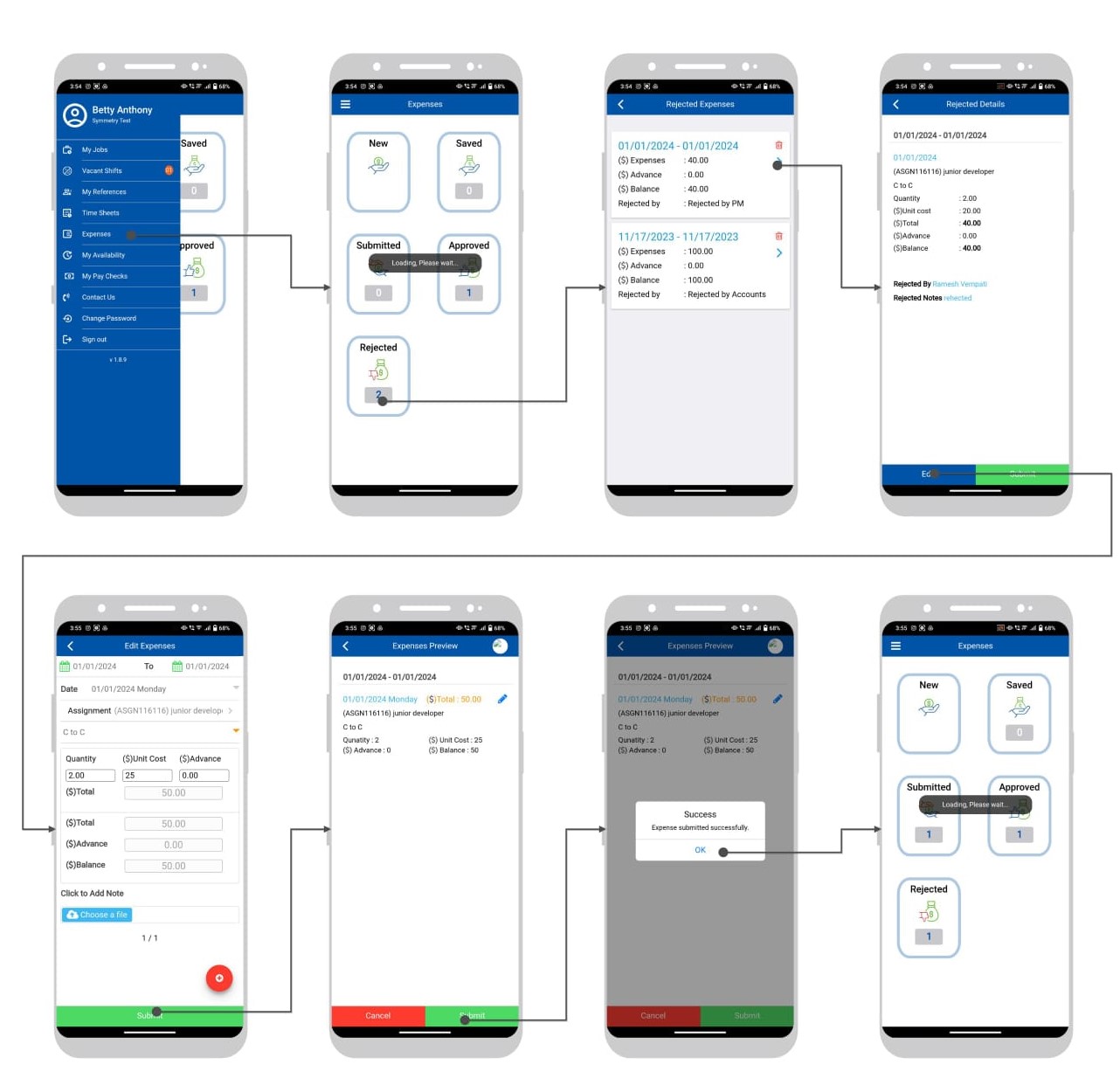 Rejected expenses with Delete.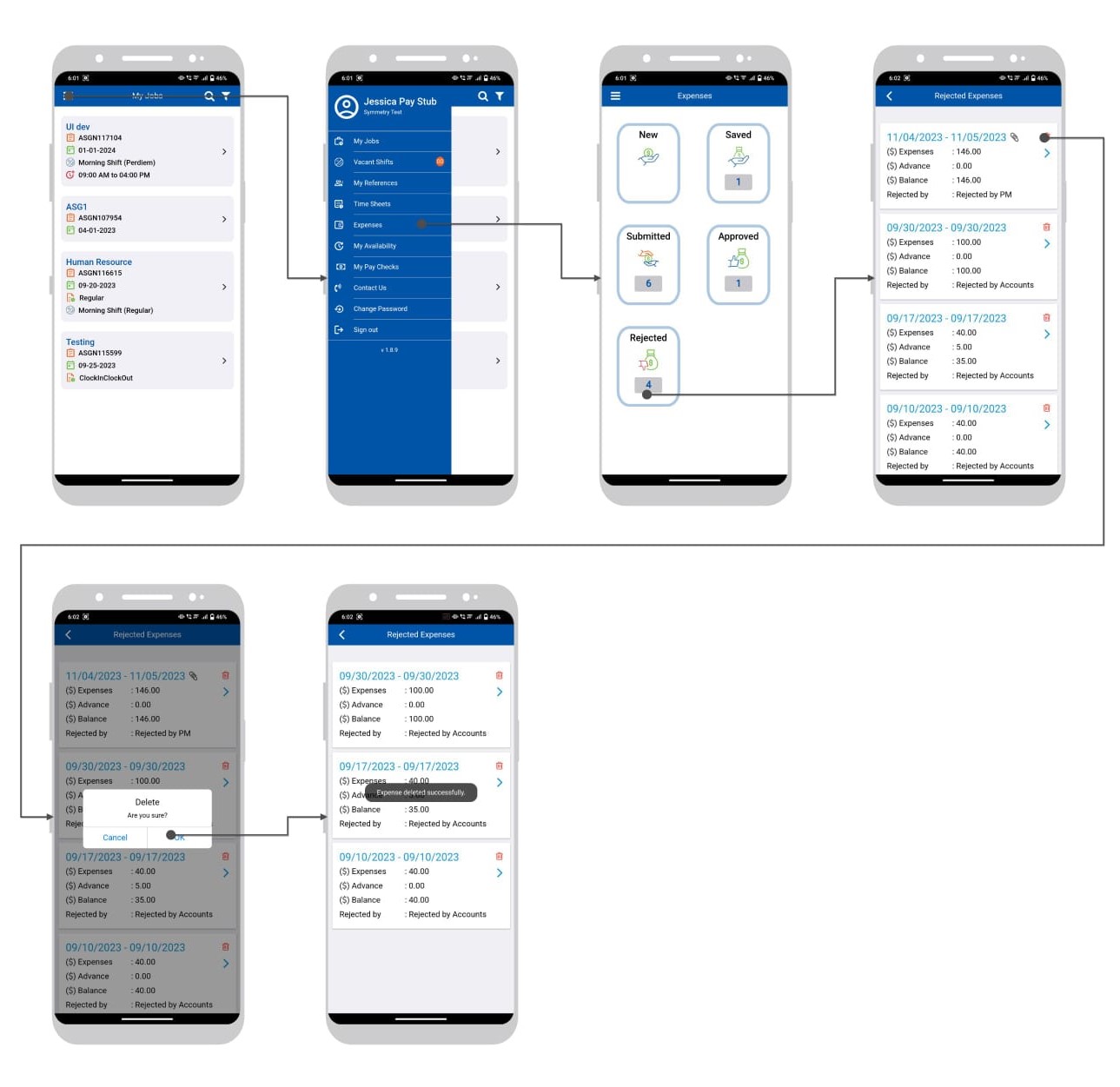 My Availability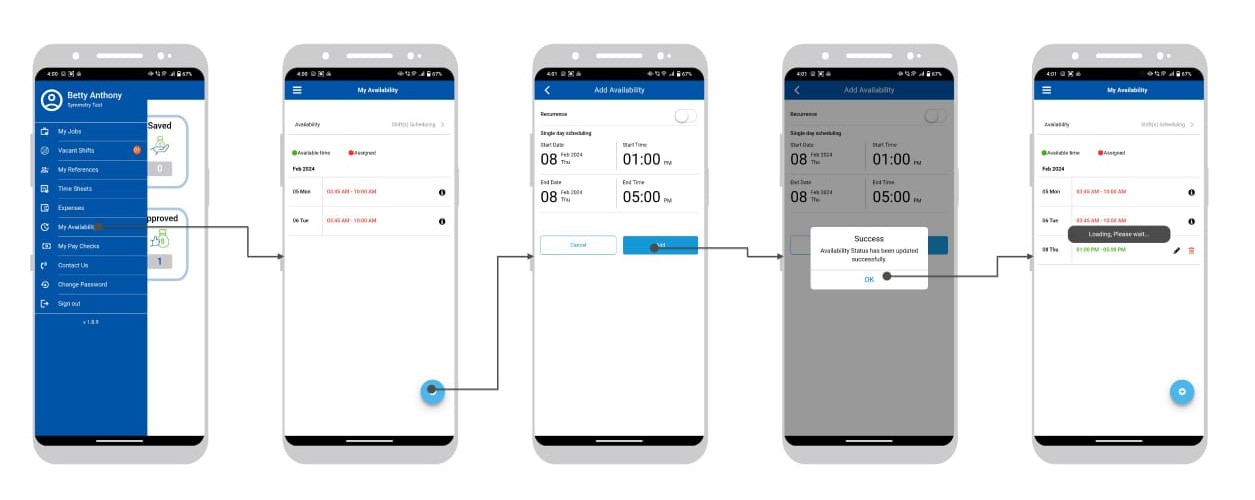 Change Password and Sign out and Sign In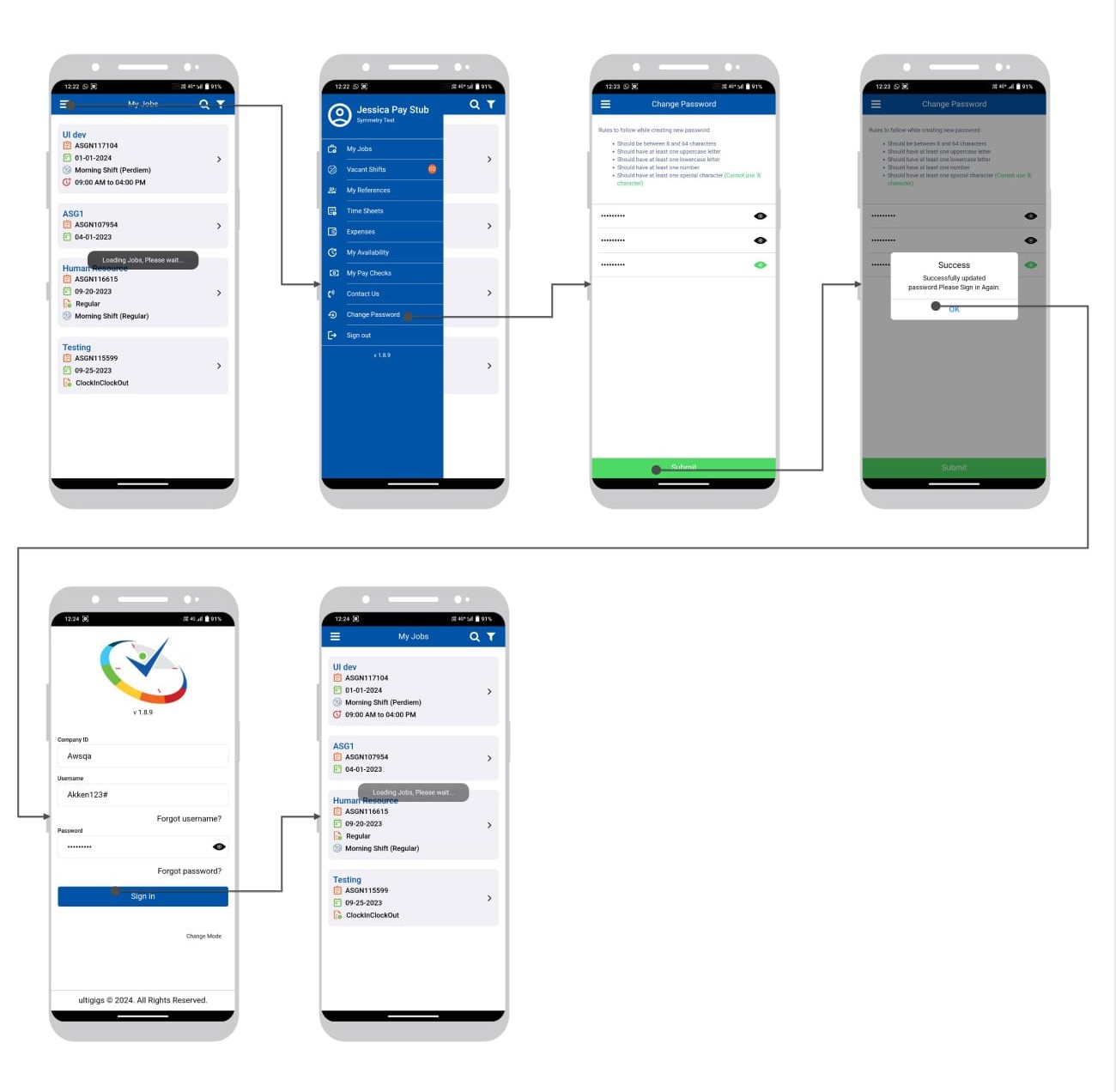 My Pay Checks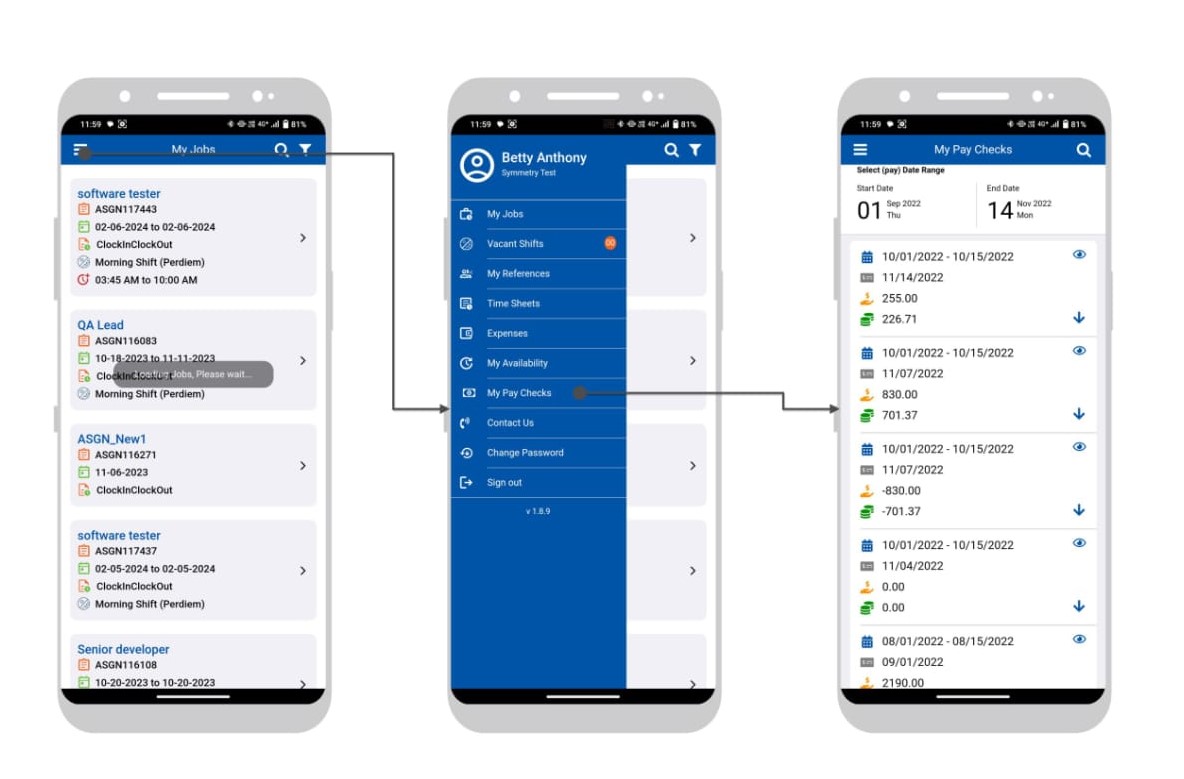 My Pay Checks File Seen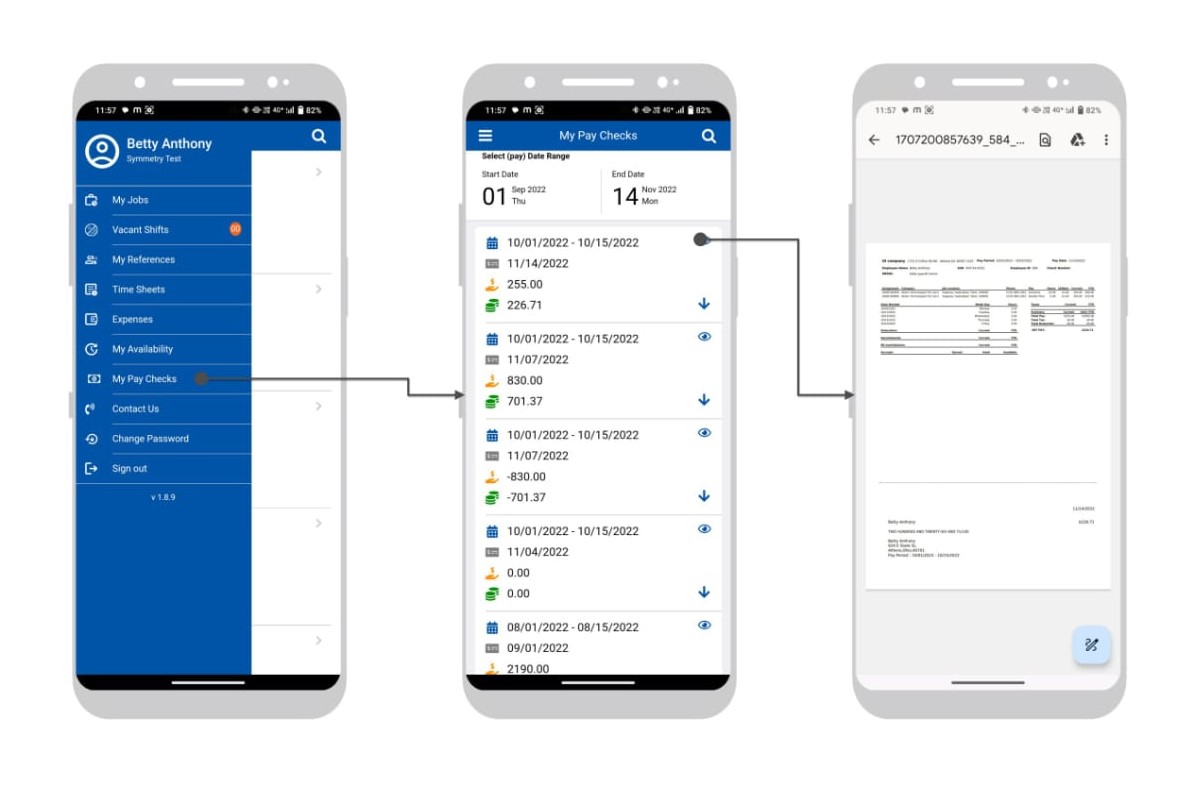 My Pay Checks File Download (Only Android you can view file in Downloads folder, iOS it will be in cache)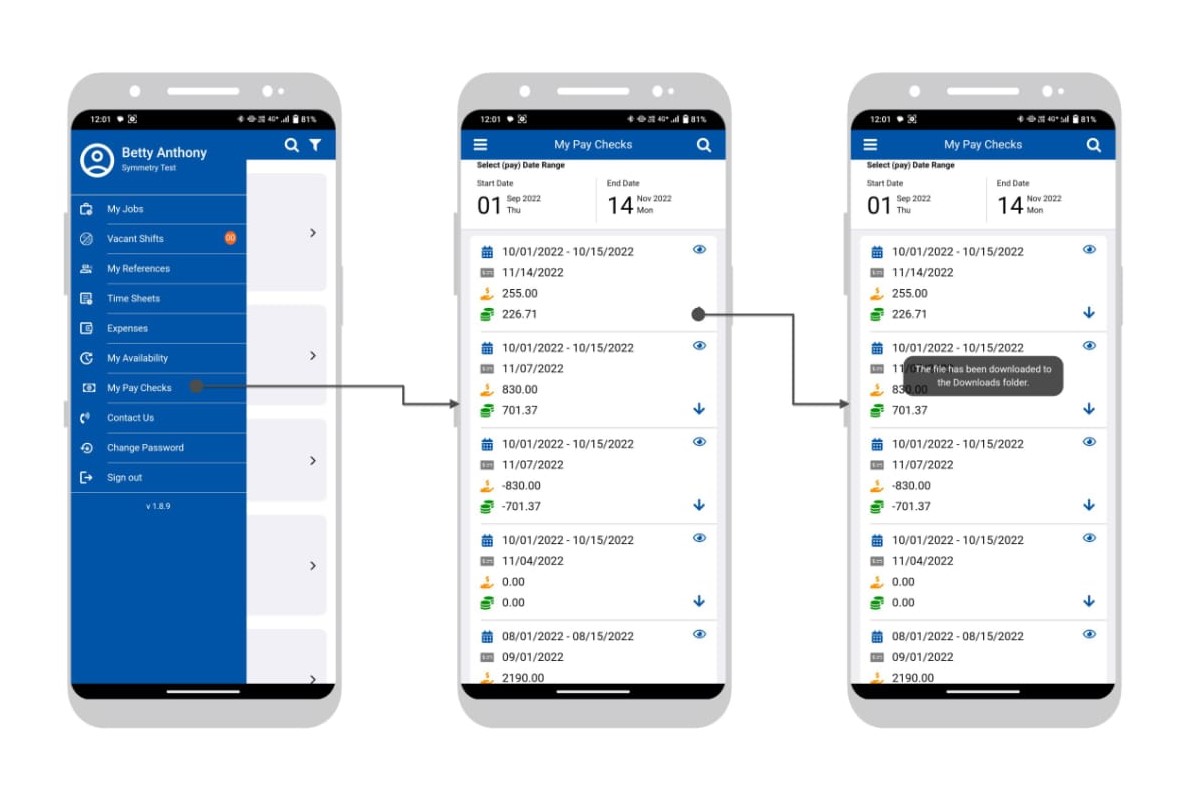 Contact Us Module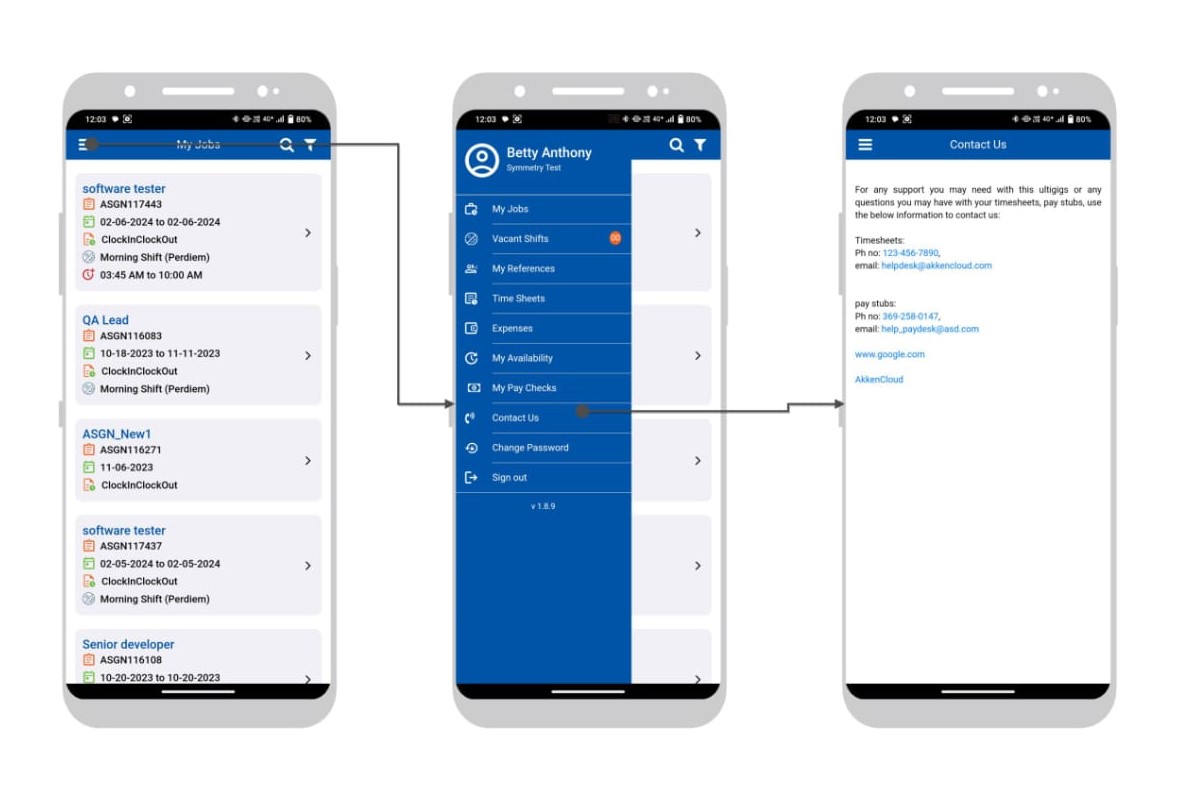 Contact Us Module -Call Number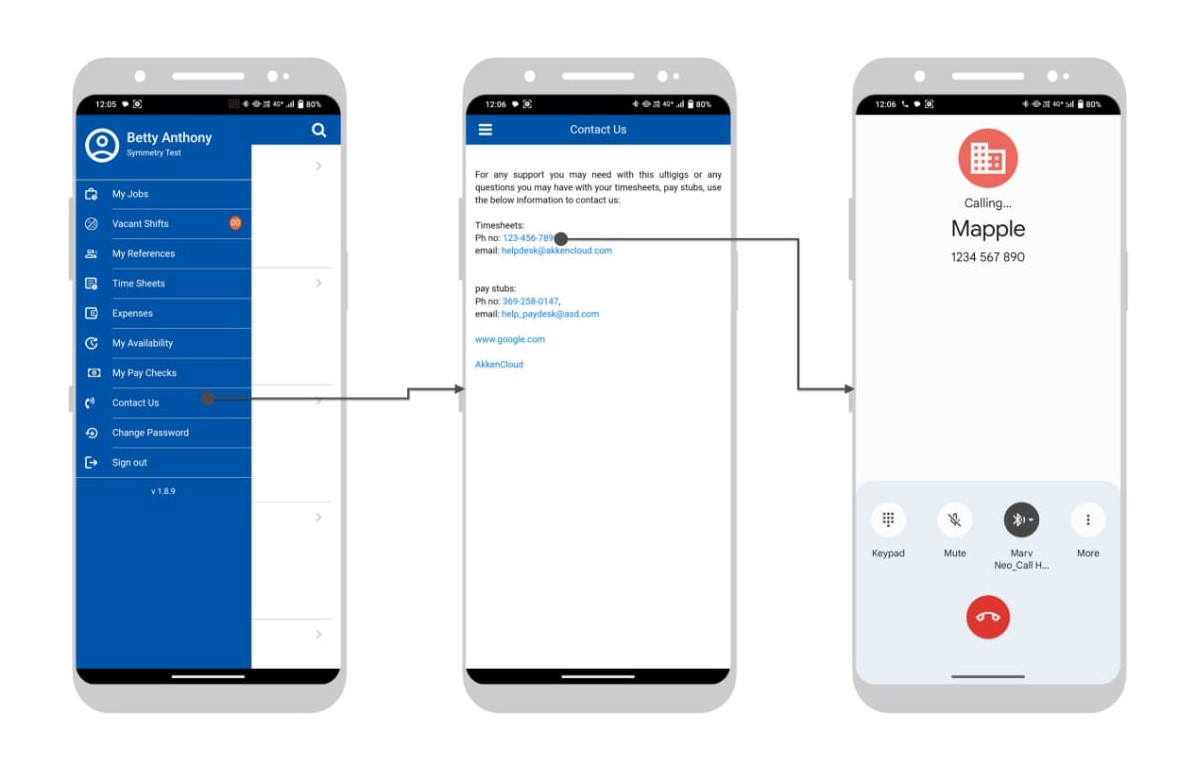    Contact Us Module -Email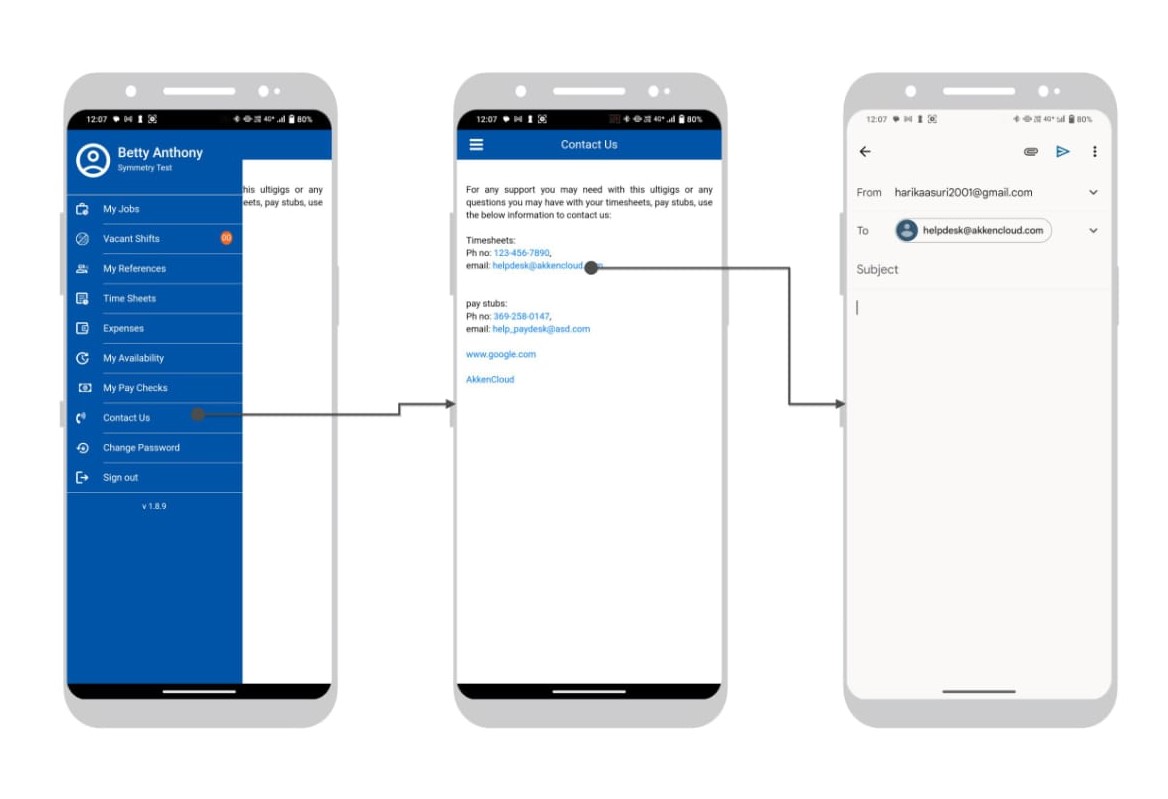 Contact Us Module -Web Site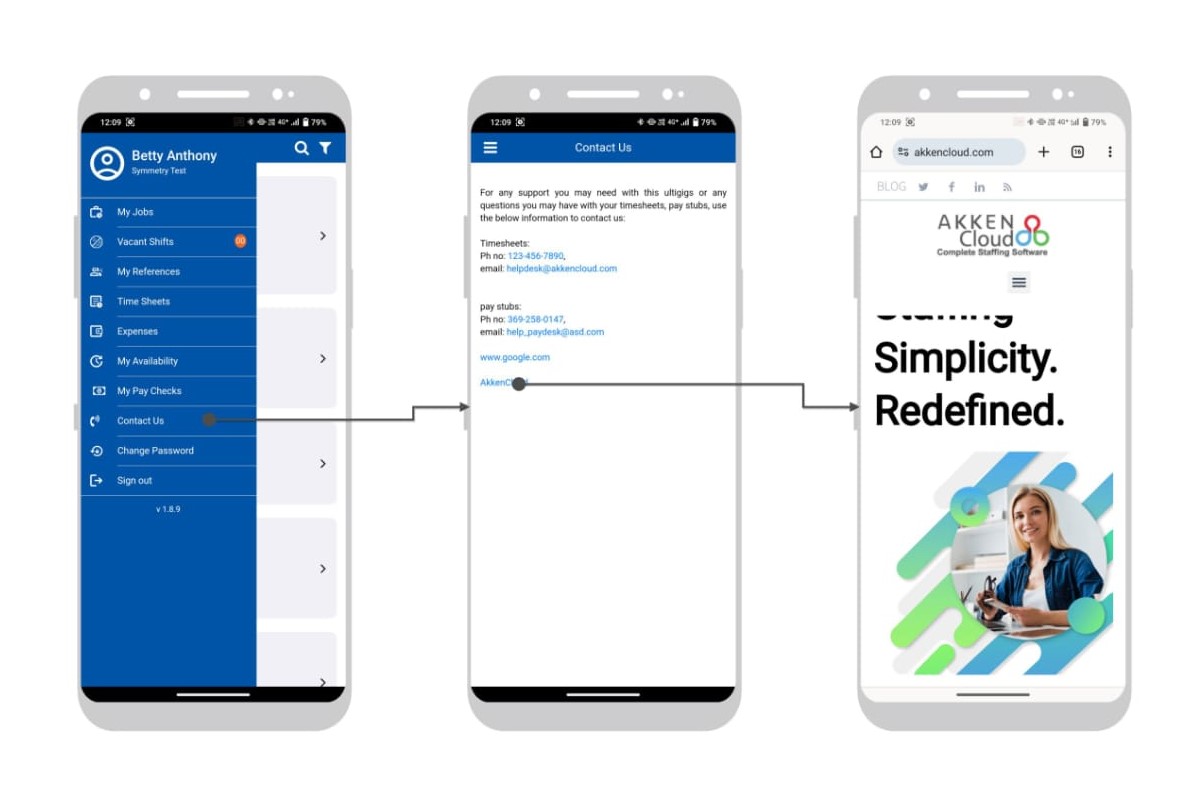 Time Clock Mode Sign In Forgot username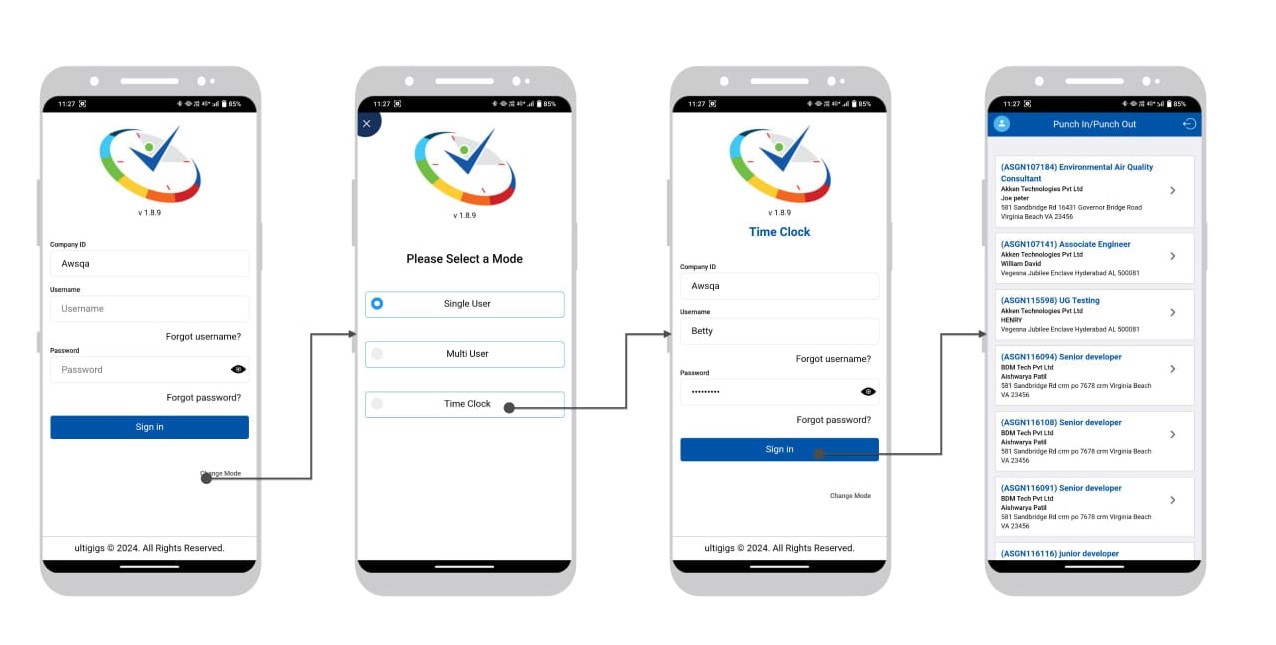 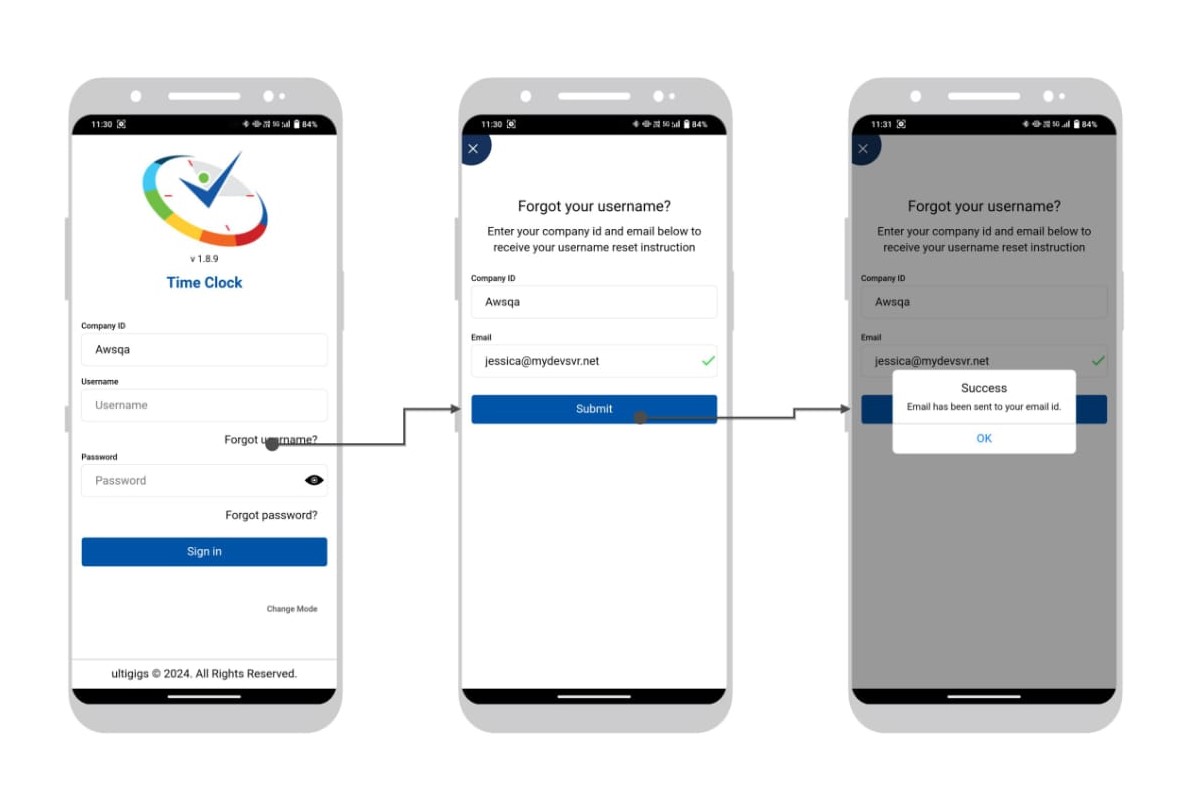 Forgot password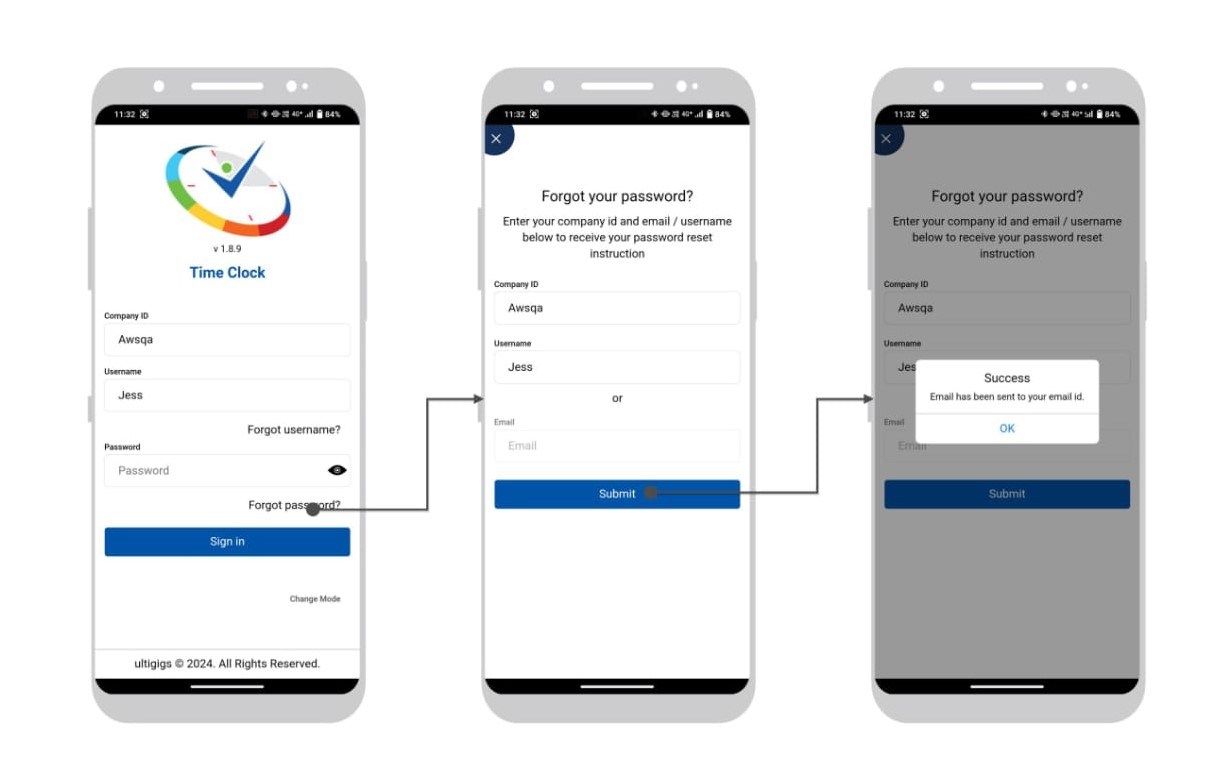 Punch In & Out Time Clock Mode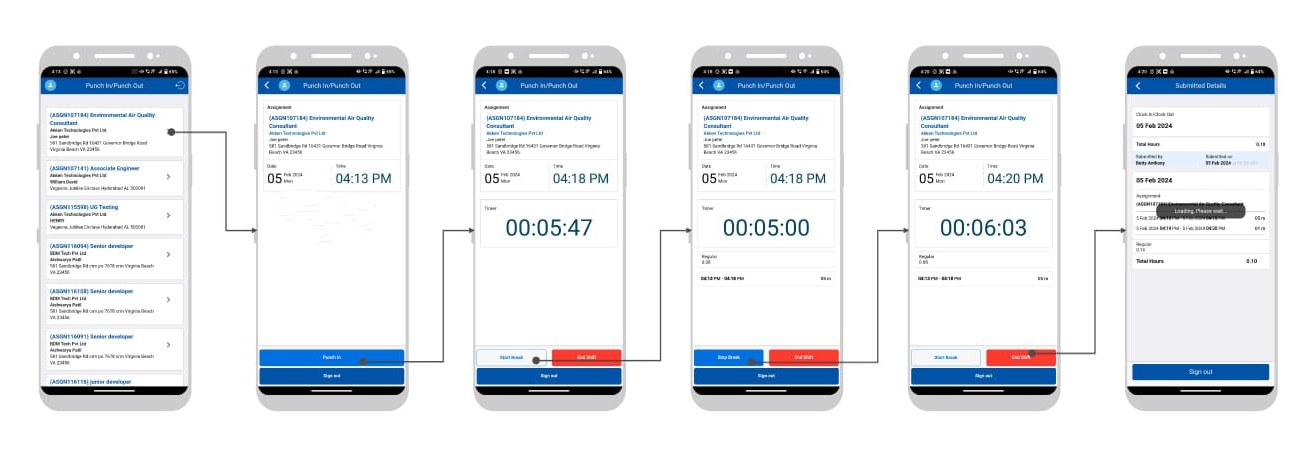 Multi-mode Sign in 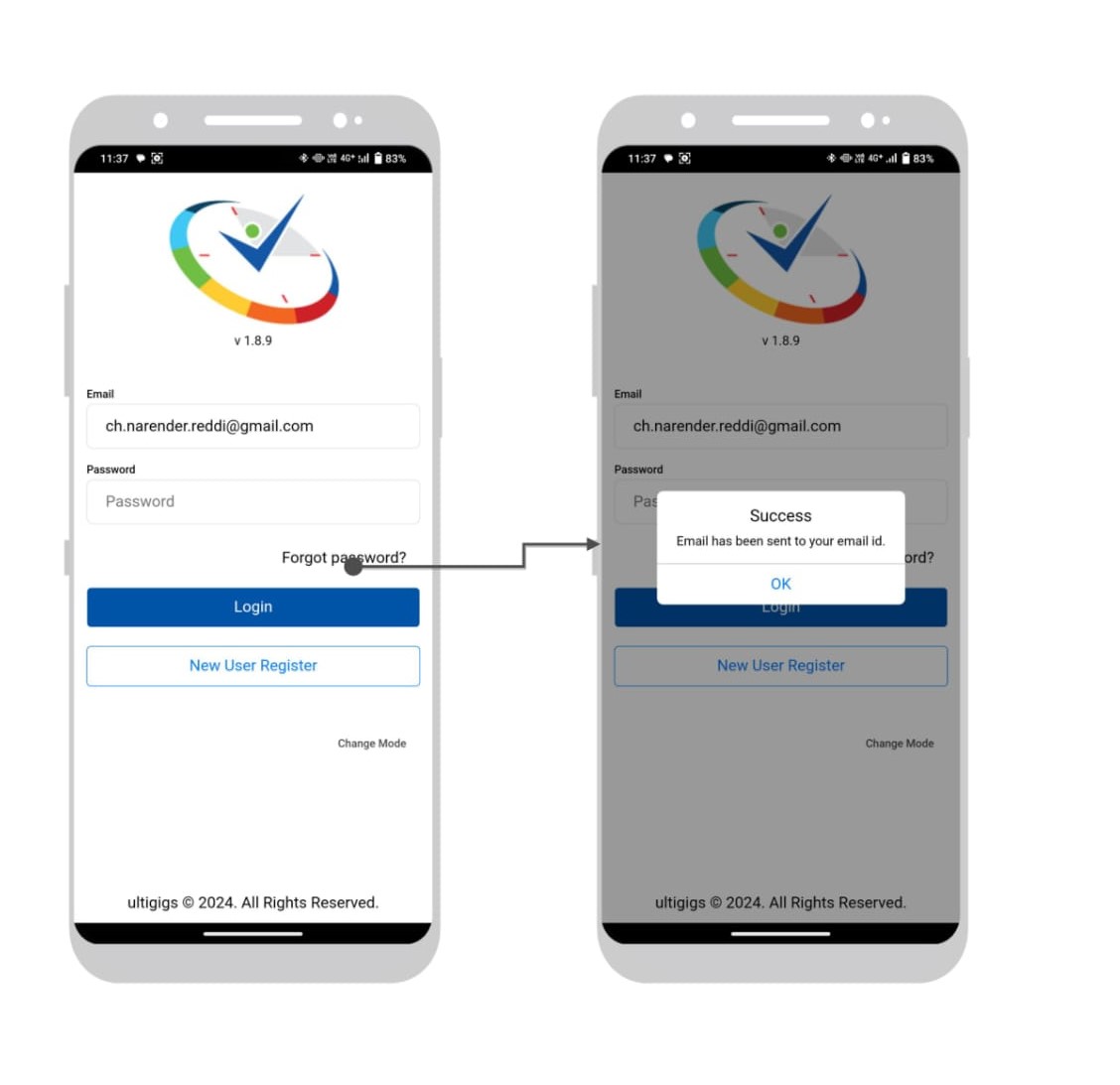 Multi-mode forgot Password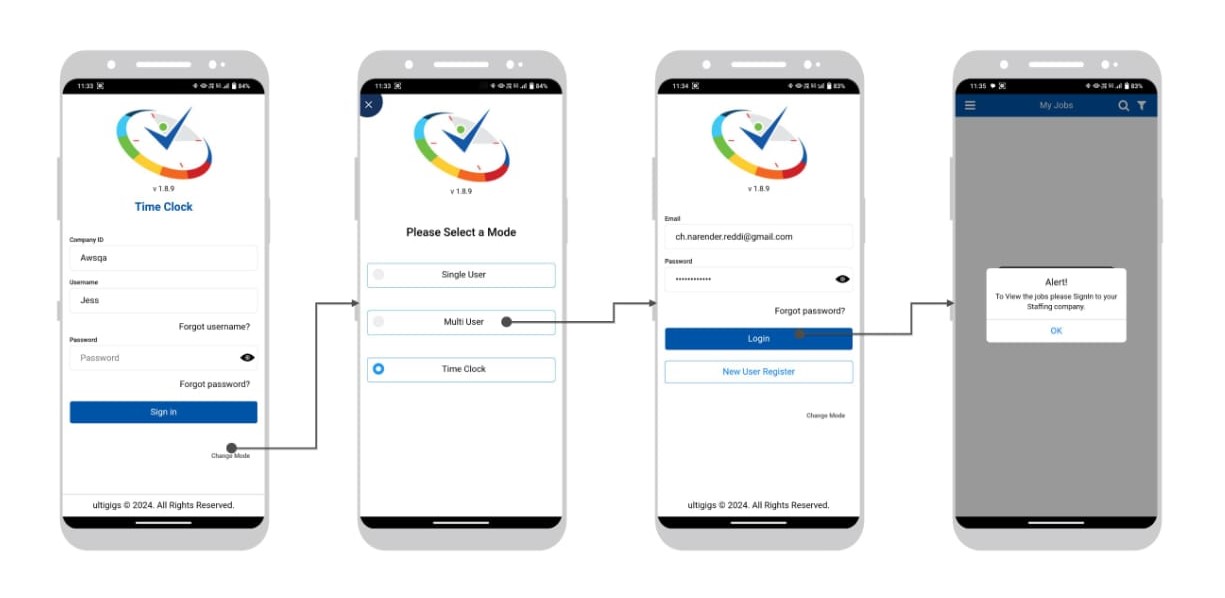 Clicking on Hamburger icon - Multi-user Login menu and sign in to Company – The logged in user’s Company will be displayed. (Email id should match)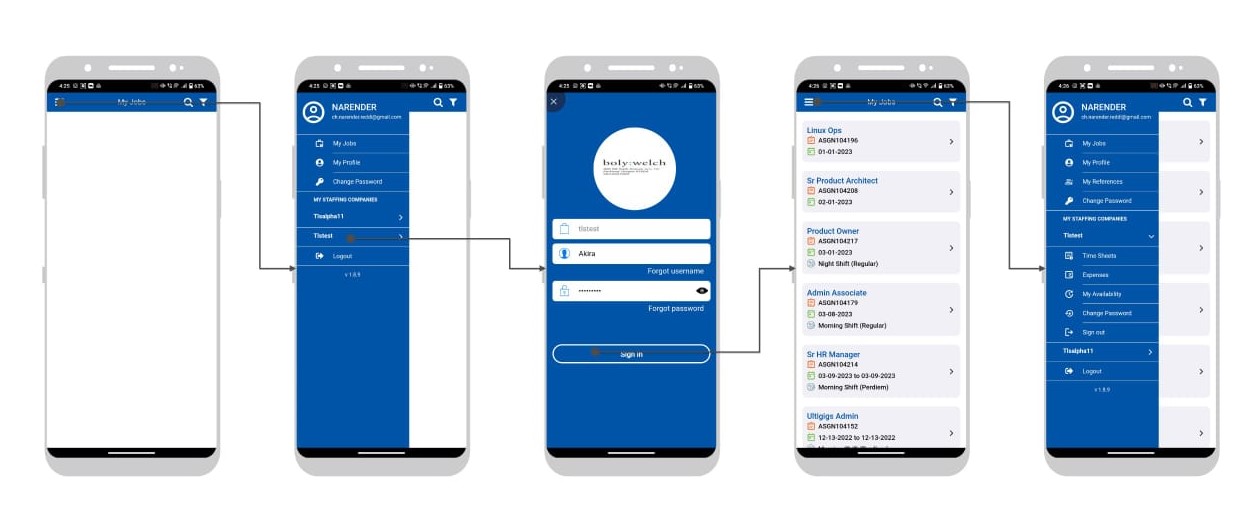 Multi-user mode new registration and activation Procedure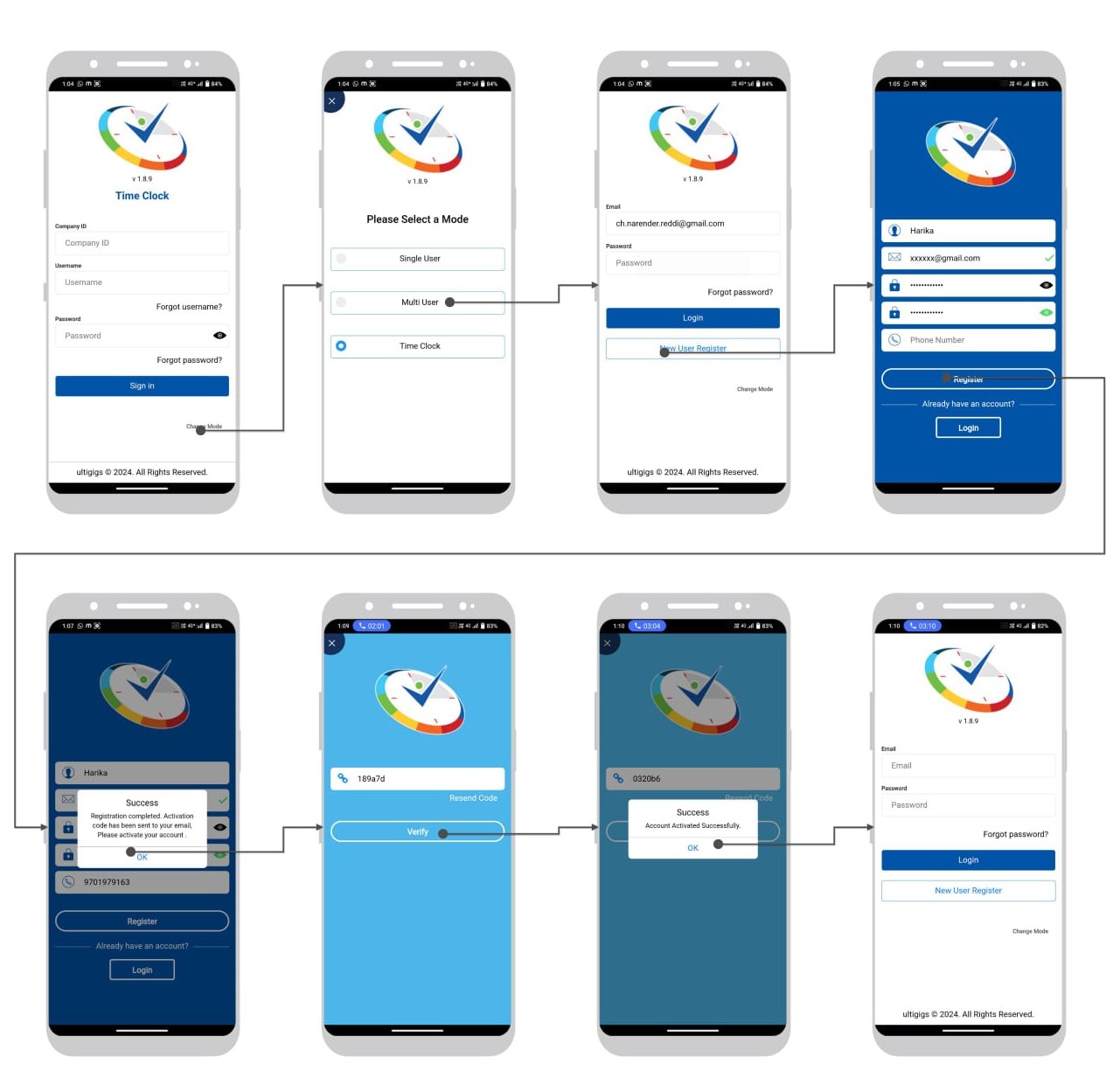 Multi-mode new user login – If email id doesn’t match below screen would be displayed.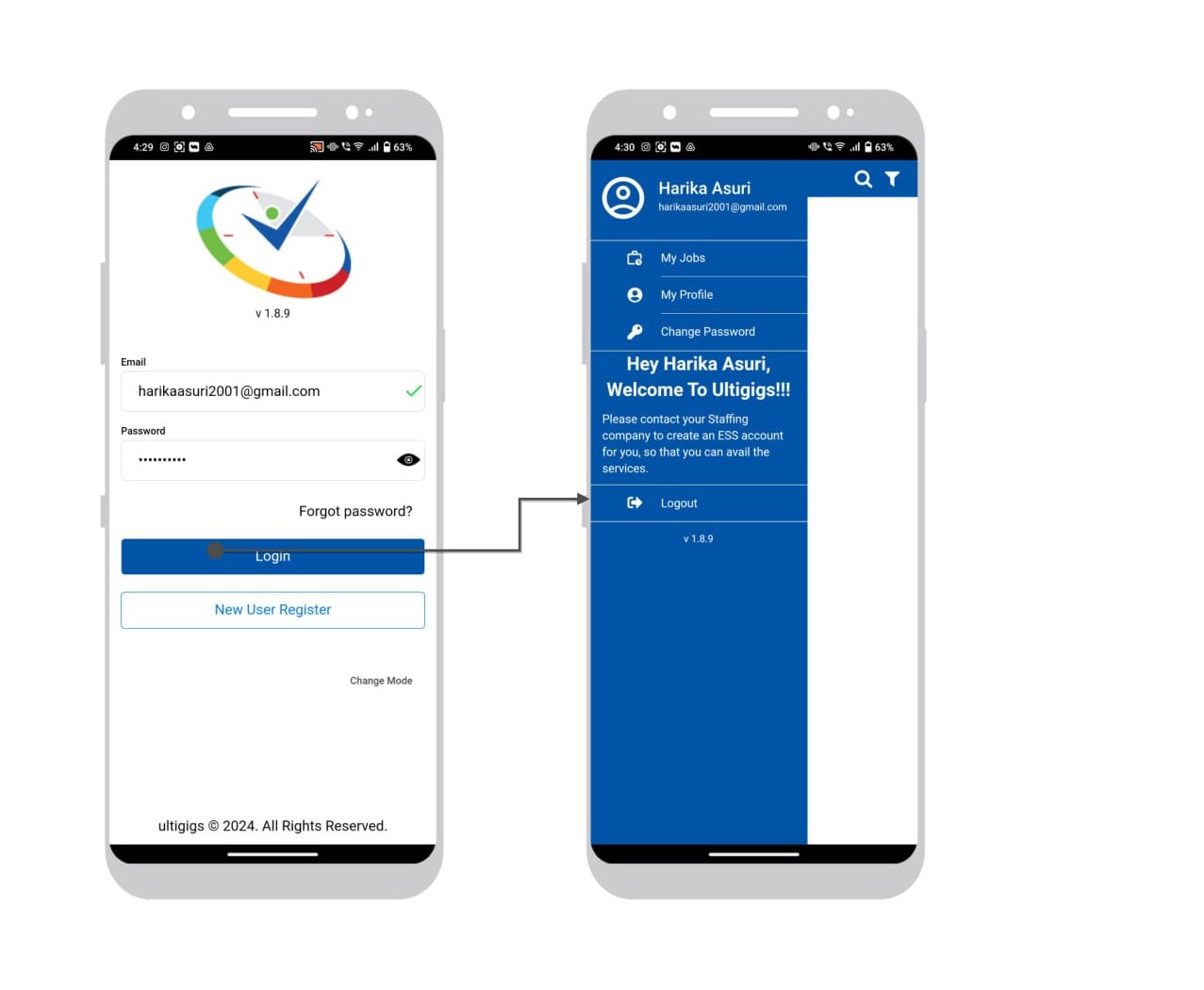 Points to Remember6.1 Single user Mode (Clock In Clock Out) -User should be available in the Geo fence (red circle in cico) then click on clock in.will work with Geo fence (Radius and auto clock out time is set Admin Payroll setup)If user closes the application or mobile is switched off or User Clocks In and internet connection or WiFi is lost -Will wait for auto clock out time if not received any co-ordinates will do auto clock out.Will go into break if user moves out from the Geo location however it will wait for auto clock out time before going to break.Will go into break if Day is changed –User have to clock in again to keep the timer running.User will be Auto clocked out and timesheet will be in Saved Mode for below scenarios.	If user out of the geofence.If user has no network or GPS turns offOnce User clock In will update the Clock In time in server and Applicant user can track in Web application (Time sheets => Clock In/Out Dashboard)   Time Clock Mode (Punch In Punch  Out)Geo fence not used in Time Clock modeUser must Sign in and will navigates to Assignment pageUser can sign out once clocked in – Timer will run in background.User can sign in again and take break and sign-out– The time would be captured and timesheet will be in Saved status.User can sign in again and clock out – The clocked-out time would be captured, and timesheet will be submitted.Once User clock In will update the Clock In time in server and Applicant user can track in Web application (Time sheets => Clock In/Out Dashboard)*************************